ORDIN nr. 1692/C din 7 iulie 2006 privind aprobarea formatului Buletinului procedurilor de insolvenţă şi a conţinutului-cadru al citaţiilor, comunicărilor, hotărârilor judecătoreşti, convocărilor, notificărilor şi al altor acte care se publică în acesta şi al dovezii privind îndeplinirea procedurii de citare, comunicare, convocare şi notificare
Având în vedere dispoziţiile art. II din Legea nr. 149/2004 pentru modificarea şi completarea Legii nr. 64/1995 privind procedura reorganizării judiciare şi a falimentului, precum şi a altor acte normative cu incidenţă asupra acestei proceduri, publicată în Monitorul Oficial al României, Partea I, nr. 424 din 12 mai 2004, cu modificările ulterioare, şi dispoziţiile art. 1 alin. (6) din Hotărârea Guvernului nr. 460/2005 privind conţinutul, etapele, condiţiile de finanţare, publicare şi distribuire a Buletinului procedurilor de reorganizare judiciară şi faliment, publicată în Monitorul Oficial al României, Partea I, nr. 474 din 3 iunie 2005,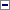 în conformitate cu dispoziţiile art. 7 alin. (5) din Legea nr. 85/2006 privind procedura insolvenţei, publicată în Monitorul Oficial al României, Partea I, nr. 359 din 21 aprilie 2006,în temeiul prevederilor din Hotărârea Guvernului nr. 83/2005 privind organizarea şi funcţionarea Ministerului Justiţiei, publicată în Monitorul Oficial al României, Partea I, nr. 132 din 11 februarie 2005, cu modificările ulterioare,ministrul justiţiei emite următorul ordin:Art. 1Se aprobă formatul Buletinului procedurilor de insolvenţă, prevăzut în anexa nr. 1 care face parte integrantă din prezentul ordin.Art. 2Se aprobă formatul şi conţinutul-cadru ale citaţiilor, comunicărilor şi hotărârilor judecătoreşti care se publică în Buletinul procedurilor de insolvenţă, după deschiderea procedurii de insolvenţă, prevăzute în anexele nr. 2.1-2.15 care fac parte integrantă din prezentul ordin.Art. 3Se aprobă formatul şi conţinutul-cadru ale convocărilor şi notificărilor care se publică în Buletinul procedurilor de insolvenţă, după deschiderea procedurii de insolvenţă, prevăzute în anexele nr. 3.1-3.8 care fac parte integrantă din prezentul ordin.Art. 4Se aprobă formatul şi conţinutul-cadru ale altor acte care se publică în Buletinul procedurilor de insolvenţă, după deschiderea procedurii de insolvenţă, prevăzute în anexele nr. 4.1-4.8 care fac parte integrantă din prezentul ordin.Art. 5Se aprobă formatul şi conţinutul-cadru ale dovezii privind îndeplinirea procedurii de citare, comunicare, convocare, notificare a documentelor care se publică în Buletinul procedurilor de insolvenţă, după deschiderea procedurii de insolvenţă, prevăzute în anexele nr. 5.1 şi 5.2 care fac parte integrantă din prezentul ordin.Art. 6Instanţele judecătoreşti, judecătorii-sindici, administratorii şi lichidatorii numiţi şi Oficiul Naţional al Registrului Comerţului vor lua măsurile necesare în vederea ducerii la îndeplinire a prevederilor prezentului ordin.Art. 7Prezentul ordin se aplică de la data intrării în vigoare a Legii nr. 85/2006 privind procedura insolvenţei, publicată în Monitorul Oficial al României, Partea I, nr. 359 din 21 aprilie 2006.Art. 8La data intrării în vigoare a prezentului ordin se abrogă Ordinul ministrului justiţiei nr. 1.188/C/2005 privind aprobarea formatului Buletinului procedurilor de reorganizare judiciară şi faliment şi conţinutului-cadru al citaţiilor, convocărilor, notificărilor, comunicărilor care se publică în acesta şi al dovezii privind îndeplinirea procedurii de citare, convocare, notificare şi comunicare, publicat în Monitorul Oficial al României, Partea I, nr. 807 din 6 septembrie 2005.Art. 9Prezentul ordin se publică în Monitorul Oficial al României, Partea I.-****-ANEXA nr. 1: BULETINUL PROCEDURILOR DE INSOLVENŢĂformatul Buletinului procedurilor de insolvenţăNr. 1- ......... / .......... / ...........SUMAR Index firme supuse procedurii de insolvenţăEDITOR: MINISTERUL JUSTIŢIEI - OFICIUL NAŢIONAL AL REGISTRULUI COMERŢULUINr. ........ - ..........., ........./........./........SUMARIndex firme supuse procedurii de insolvenţăANEXA nr. 21: CITAŢIEemisă la: ziua ...... luna ...... anul ..........ROMÂNIATribunalul/Curtea de Apel ....................
Secţia .................................................
Str. .....................................................
Dosar ....................... / .......................
Termen: ..............................................1) ................................................................ (denumirea persoanei juridice/ numele şi prenumele persoanei fizice)Sediul social/ Domiciliul ....................................................Cod de identificare fiscală .................................................2) ............................................................... (lista anexă)este chemat/sunt chemaţi la această instanţă, camera ....................... , completul ........................... , în ziua de ... , luna ... , anul ...... , ora ..... , în calitate de .............................. în proces cu ....................................... cu sediul social/domiciliul în ................................................................... ,Cod de identificare fiscală ............................... , număr de ordine în registrul comerţului/ registrul societăţilor agricole/ registrul asociaţiilor şi fundaţiilor/ alte registre ....... / ................... / ........... , pentru ........................... (obiect cauză)Odată cu prezenta se comunică şi următoarele acte: ..................................Până la termen sunteţi obligat a depune taxă judiciară de timbru, în sumă de ...........................lei, şi timbru judiciar, în sumă de ..................lei, sub sancţiunea anulării cererii.Cu cel puţin 5 zile înainte de termenul stabilit pentru judecată, aveţi obligaţia de a depune întâmpinare, sub sancţiunea decăderii din dreptul de a propune probe şi de a invoca excepţii, în afara celor de ordine publică.______1) Se completează în cazul în care este un singur destinatar;2) Se completează în cazul în care sunt mai mulţi destinatari.ANEXA nr. 22: COMUNICARE încheiere sentinţă civilă decizie civilă alte documente nr. ................. , emisă la: ziua ...... , luna ...... , anul ..........ROMÂNIATribunalul/ Curtea de Apel .........................
Secţia .......................................................
Str. ..........................................................
Dosar ....................... / .............................Către,1) ................................................................... (denumirea persoanei juridice/numele şi prenumele persoanei fizice)Sediul social/ Domiciliul ....................................................Cod de identificare fiscală ....................................................2) ..................................................................... (lista anexă)Se comunică, alăturat, copia încheierii/ sentinţei civile/ deciziei civile nr. ........................ din data de ...................... , pronunţată în dosarul nr. ........ / ..................... , de Tribunalul/Curtea de Apel ................................... , Secţia ........................................ , privind debitorul .................................... cu sediul social/domiciliul în ................................................................. , cod de identificare fiscală ................................. , număr de ordine în registrul comerţului/ registrul societăţilor agricole/ registrul asociaţiilor şi fundaţiilor/ alte registre ....... / ................... / ...........________1) Se completează în cazul în care este un singur destinatar;2) Se completează în cazul în care sunt mai mulţi destinatari.ANEXA nr. 23: Încheiere de deschidere a procedurii generale/ simplificate de insolvenţă la cererea debitoruluiTRIBUNALUL ................................
SECŢIA ..........................................
DOSAR NR. ................/..................Şedinţa publică din data de ..................................
Judecător-sindic ..................................................
Grefier ................................................................Pe rol soluţionarea cererii formulată de debitorul ................... cu sediul social/ domiciliul în ................ , cod de identificare fiscală ................ , nr. de ordine în registrul comerţului/ registrul societăţilor agricole/ registrul asociaţiilor şi fundaţiilor/alte registre ............pentru deschiderea procedurii generale/simplificate de insolvenţă.La apelul nominal au răspuns ................ /lipsit ...............Procedura completă.S-a făcut referatul oral al cauzei, după care, constatându-se procesul în stare de judecată, s-a acordat cuvântul pe fond.Reprezentantul debitorului .........................Asupra cererii de faţă,Constatând că la data de .................debitorul ................ , cu sediul social/ domiciliul în ................ a solicitat a fi supus procedurii generale/simplificate de insolventă, mamfestându-şi intenţia de a-şi reorganiza activitatea/ de a-şi lichida averea;Constatând că debitorul se află în încetare de plăţi la data de ..........şi că pasivul său exigibil este de ............. lei.Constatând că sunt îndeplinite condiţiile art. 27-30/art. 1 alin. 2 din Legea privind procedura insolvenţei, se va admite cererea debitorului şi, în temeiul art. 32 alin 1 din Legea privind procedura de insolventă, se va constata că debitorul este în încetare de plăţi şi se va deschide procedura generală/simplificată de insolventă împotriva sa. În consecinţă, se vor dispune şi măsurile imediate prevăzute de lege.Admite cererea formulată de debitorul ............ , cu sediul social/ domiciliul în ................ pentru deschiderea procedurii generale/simplificate de insolventă.În temeiul art. 32 alin 1 din Legea privind procedura de insolventă,Dispune deschiderea procedurii generale/simplificate de insolventă împotriva debitorului ...............cu sediul social/ domiciliul în ................În temeiul art. 34/art. 107 din Legea privind procedura de insolventă,Numeşte administrator judiciar/lichidator judiciar pe ................. (nume/prenume), cu sediul social/domiciliul în .............. , cod de identificare fiscală ............... , număr de ordine în tabloul administratorilor/lichidatorilor judiciari ........................care va îndeplini atribuţiile prevăzute de art. 20/art. 25 din lege, cu o retribuţie de ....................... lei.În temeiul art. 61/art. 107 din Legea privind procedura de insolventă,Dispune notificarea deschiderii procedurii debitorului .................. , asociaţilor, acţionarilor,creditorilor şi Oficiului Registrului Comerţului de pe lângă Tribunalul .............. , Registrul societăţilor agricole/ Registrul asociaţiilor şi fundaţiilor/ alte registre, prin Buletinul Procedurilor de Insolventă, în vederea efectuării menţiunii în temeiul art. 61/art. 108 dm Legea privind procedura de insolventă, precum şi tuturor băncilor unde debitorul are deschise conturi.Pune în vedere administratorului judiciar/lichidatorului judiciar prevederile art. 252 din Legea nr. 31/1990 republicată şi dispune menţionarea la registrul comerţului a reprezentanţilor permanenţi ai administratorului judiciar.Fixează termenul limită pentru depunerea creanţelor la ..............Fixează termenul limită pentru verificarea creanţelor, întocmirea, afişarea şi comunicarea tabelului preliminar al creanţelor la ...................Fixează termenul pentru soluţionarea eventualelor contestaţii la ................ şi pentru afişarea tabelului definitiv al creanţelor la ....................Fixează data şedinţei adunării creditorilor la data de ............ora ...... la sediul .............. şi convoacă creditorii debitorului.Dispune trimiterea notificărilor către toţi creditorii debitorului, de către administratorul judiciar/lichidator judiciar.În temeiul art. 4 din Legea privind procedura de insolvenţă,Dispune deschiderea de către debitor a unui cont la o unitate bancară ................ din care vor fi suportate cheltuielile aferente procedurii, în termen de 2 zile de la notificarea deschiderii procedurii, în caz de neîndeplinire a atribuţiei, contul va fi deschis de către administratorul judiciar. Eventualele disponibilităţile băneşti vor fi păstrate într-un cont special de depozit bancar.Definitivă. Cu recurs, în termen de 10 zile de la comunicare.Pronunţată în şedinţa publică de la .......................ANEXA nr. 24: Sentinţă de deschidere a procedurii insolvenţei, la cererea creditorilor fără contestaţie formulată de debitorTRIBUNALUL ............................
SECŢIA ......................................
DOSAR NR. ................../............Şedinţa publică din data de ......................................
Judecător-sindic ......................................................
Grefier ....................................................................Pe rol, examinarea cererii creditorului ..................................... cu sediul social/domiciliul în ....................... , cod de identificare fiscală ....................... nr. de ordine în registrul comerţului/ registrul societăţilor agricole/ registrul asociaţiilor şi fundaţiilor/ alte registre .......... pentru deschiderea procedurii insolvenţei împotriva debitorului .............................. domiciliul/ sediul social ....................... cod de identificare fiscală ...................................... număr de ordine în registrul comerţului/registrul societăţilor agricole/registrul asociaţiilor si fundaţiilor/ alte registre ........................................La apelul nominal au răspuns ................ /lipsit ...............Procedura completă.S-a făcut referatul oral al cauzei, după care s-a trecut la soluţionarea cererii.Constatând că cererea formulată la .................de creditorul ................ , având ca obiect deschiderea procedurii insolvenţei, a fost comunicată debitorului la data de ............... şi că nu s-a formulat contestaţie, potrivit art. 33 alin. 6 din Legea privind procedura insolvenţei,Constatând că debitorul se află în încetare de plăţi, stare de fapt dovedită cu ...........................Constatând că, creditorul are o creanţă comercială, certă, lichidă şi exigibilă împotriva debitorului în cuantum de ...................... lei dovedită cu ..................Constatând că sunt îndeplinite condiţiile legii,Admite cererea formulată de creditorul .................... cu sediul social/ domiciliul în ............................... pentru deschiderea procedurii insolvenţei împotriva debitorului ..............................................În temeiul art. 33 alin 6 din Legea privind procedura insolvenţei,Dispune deschiderea procedurii insolvenţei împotriva debitorului ................................ cu sediul social/domiciliul în ...............................................În temeiul art. 34 din Legea privind procedura insolvenţei,Numeşte administrator judiciar pe .......................................... cod de identificare fiscală ............................... număr de ordine în tabloul .......................... care va îndeplini atribuţiile prevăzute de art. 20 din lege, cu o retribuţie de ....................... lei.În temeiul art. 61 din Legea privind procedura insolvenţei,Dispune notificarea deschiderii procedurii debitorului, creditorilor şi Oficiului Registrului Comerţului/Registrului Societăţilor Agricole/ Registrului Asociaţiilor si Fundaţiilor/ altor registre, prin Buletinul Procedurilor de Insolvenţă, în vederea efectuării menţiunii în temeiul art. 61 din Legea privind procedura insolvenţei,Fixează termenul limită pentru depunerea creanţelor la ..............Fixează termenul limită pentru verificarea creanţelor, întocmirea, afişarea şi comunicarea tabelului preliminar al creanţelor la ...................Fixează termenul pentru soluţionarea eventualelor contestaţii la ................ şi pentru afişarea tabelului definitiv al creanţelor la ....................Fixează data şedinţei adunării creditorilor la data de ............ora ...... la sediul ........................................ şi convoacă creditorii debitorului.Dispune trimiterea notificărilor către toţi creditorii, de către administratorul judiciar.În temeiul art. 4 din Legea privind procedura insolvenţei,Dispune deschiderea de către debitor a unui cont bancar la Banca ............. din care vor fi suportate cheltuielile aferente procedurii, în termen de 2 zile de la notificarea deschiderii procedurii. În caz de neîndeplinire a atribuţiei, contul va fi deschis de către administratorul judiciar.Definitivă. Cu recurs în 10 zile de la comunicare.Pronunţată în şedinţa publică de la .......................ANEXA nr. 25: Sentinţa de deschidere a procedurii insolvenţei la cererea creditorilor cu contestaţie formulată de debitorTRIBUNALUL ............................
SECŢIA ......................................
DOSAR NR. ................/..............Şedinţa publică din data de ......................................
Judecător - sindic ....................................................
Grefier ....................................................................Pe rol derularea procedurii prevăzute de Legea privind procedura insolvenţei şi soluţionarea cererii creditorului ........................................ , cu sediul social/ domiciliul .......................................... , cod de identificare fiscală ................................... , număr de ordine m registrul comerţului/ registrul societăţilor agricole/ registrul asociaţiilor si fundaţiilor/ alte registre .............................. pentru deschiderea procedurii insolvenţei (procedura generală) împotriva debitorului ....................................... , cu sediul social/ domiciliul ..................................... , cod de identificare fiscala ....................... , număr de ordine în registrul comerţului/ registrul societăţilor agricole/ registrul asociaţiilor si fundaţiilor/ alte registre ....................... şi a contestaţiei formulată de debitor, în contradictoriu cu creditorul ...................La apelul nominal au răspuns ............... /lipsit ...................Procedura completă.S-a făcut referatul oral al cauzei, după care, constatându-se procesul în stare de judecată, s-a acordat cuvântul pe fond.Reprezentantul creditorului ....................Reprezentantul debitorului .....................Asupra cererilor de faţă, ........................................................................Fiind îndeplinite condiţiile legii, se va respinge contestaţia debitorului, se va admite cererea creditorului şi, în temeiul art. 33 alin 4 din Legea privind procedura insolvenţei, se va constata că debitorul este în stare de insolvenţă şi se va deschide procedura insolvenţei împotriva acestuia. În consecinţă, se vor dispune şi măsurile imediate prevăzute de lege.Constatând că lista creditorilor a fost întocmită şi depusă ........................ , fund îndeplinite condiţiile legale, se va desemna Comitetul creditorilor şi se vor stabili atribuţiile acestuia,Respinge contestaţia formulată de debitorul .................... , cu sediul social/ domiciliul ...............................Admite cererea formulată de creditorul ................... , cu sediul social/ domiciliul ............. pentru deschiderea procedurii insolvenţei (procedura generală) împotriva debitorului ........................ , în contradictoriu cu creditorul .................................................În temeiul art. 33 alin 4 din Legea privind procedura insolvenţei,Dispune deschiderea procedurii insolvenţei împotriva debitorului .......................................................În temeiul art. 34 din Legea privind procedura insolvenţei,Numeşte administrator judiciar pe .............................. cu sediul social/ domiciliul .................................. , cod de identificare fiscala ................ , nr. de ordine în registru, tabloul practicienilor în insolvenţă ........... care va îndeplini atribuţiile prevăzute de art. 20 din lege ........cu o retribuţie lunară de ................. lei.În temeiul art. 61 din Legea privind procedura insolvenţei,Dispune notificarea deschiderii procedurii debitorului ................ , creditorilor şi Oficiului registrului comerţului de pe lângă Tribunalul .......... / registrului societăţilor agricole/ registrului asociaţiilor si fundaţiilor/ altor registre, în vederea efectuării menţiunii, prin publicarea în Buletinul procedurilor de insolvenţă.În temeiul art. 62 din Legea privind procedura insolvenţei,Fixează termenul limită pentru înregistrarea cererilor pentru admiterea creanţelor la ................Fixează termenul limită pentru verificarea creanţelor, întocmirea, afişarea şi comunicarea tabelului preliminar al creanţelor la ..................Fixează termenul pentru soluţionarea eventualelor contestaţii la .......... şi pentru afişarea tabelului definitiv al creanţelor la .......................Fixează data şedinţei adunării creditorilor la data de ..................ora ..........la sediul ........... şi convoacă creditorii debitorului.Dispune trimiterea notificărilor către toţi creditorii, de către administratorul judiciar.Dispune deschiderea de către debitor a unui cont bancar la Banca ................................ din care vor fi suportate cheltuielile aferente procedurii, în termen de 2 zile de la notificarea deschiderii procedurii. În caz de neîndeplinire a atribuţiei, contul va fi deschis de către administratorul judiciar.În temeiul art. 16 alin. 1 din Legea privind procedura insolvenţei,Desemnează comitetul creditorilor debitorului ................... , format din următorii creditori ......................... cu sediul social/ domiciliul ....................... , cod de identificare fiscala ................ , număr de ordine în registrul comerţului/ registrul societăţilor agricole/ registrul asociaţiilor si fundaţiilor/ alte registre ...............Stabileşte următoarele atribuţii pentru Comitetul creditorilor:atribuţiile prevăzute la art. 17 ..............................................alte atribuţii: .............................................Definitivă. Cu recurs în 10 zile de la comunicare.Pronunţată în şedinţa publică de la ....................ANEXA nr. 26: Încheiere de desemnare a comitetului creditorilorTRIBUNALUL ..............................
SECŢIA ..........................................
DOSAR NR. ................../................Şedinţa publică din data de ................................
Judecător-sindic ................................................
Grefier ..............................................................Pe rol derularea procedurii prevăzute de Legea privind procedura insolvenţei privind pe debitorul ................... , cu sediul social/domiciliul în ............ , cod de identificare fiscală .................. , număr de ordine în registrul comerţului/registrul societăţilor agricole/ registrul asociaţiilor şi fundaţiilor/alte registre: ................ , şi desemnarea din oficiu a Comitetului creditorilor.La apelul nominal au lipsit părţile care nu au fost citate.Procedura completă.S-a făcut referatul oral al cauzei, după care s-a trecut la desemnarea comitetului creditorilor.Constatând că a fost depus tabelul preliminar al creanţelor împotriva debitorului ....................................... , în temeiul art. 16 alin. 1 şi 2 din Legea privind procedura insolvenţei, se va desemna comitetul creditorilor debitorului ................................... , având următoarea componenţă: denumire/nume şi prenume creditor care face parte din comitetul creditorilor ........................ , cu sediul social/domiciliul .................... , cod de identificare fiscală ....................... , număr de ordine în registrul comerţului/ registrul societăţilor agricole/ registrul asociaţiilor şi fundaţiilor/alte registre: .......................... , cu atribuţiile prevăzute de art. 17 alin. 1 din Legea privind procedura insolvenţei.În temeiul art. 16 alin. l şi 2 din Legea privind procedura insolvenţei,Desemnează comitetul creditorilor debitorului ................... format din următorii creditori .....................Dă în sarcina comitetului creditorului atribuţiile prevăzute la art. 17 alin 1 şi alte atribuţii .....................Definitivă. Cu recurs în termen de 10 de zile de la comunicare.Pronunţată în şedinţă publică astăzi .........................ANEXA nr. 27: Încheiere de admitere a planului de reorganizareTRIBUNALUL ..................................
SECŢIA ..........................................
DOSAR NR. ....................../..............Şedinţa publică din data de ..................................
Judecător-sindic ................................................
Grefier ................................................................Pe rol derularea procedurii prevăzute de Legea privind procedura insolvenţei şi examinarea cererii formulate de ...........cu domiciliul/ sediul social .................... , cod de identificare fiscală .................. , număr de ordine în registrul comerţului/registrul societăţilor agricole/ registrul asociaţiilor si fundaţiilor/ alte registre ................ , pentru admiterea planului de reorganizare a debitorului ............................, cu domiciliul/ sediul social .................. , cod de identificare fiscală ................ , număr de ordine în registrul comerţului/ registrul societăţilor agricole/ registrul asociaţiilor si fundaţiilor/alte registre ........... în contradictoriu cu ............... , cu domiciliul/ sediul social .................. , cod de identificare fiscală ............ , număr de ordine în registrul comerţului/ registrul societăţilor agricole/ registrul asociaţiilor si fundaţiilor/ alte registre ..............La apelul nominal au răspuns .................../lipsit ........................Procedura completă.S-a făcut referatul cauzei de către grefierul de şedinţă, după care au fost audiate părţile prezente, şi anume:Administratorul judiciar ......................, cu domiciliul/sediul social .................. , cod de identificare fiscală .............. , număr de ordine în tabloul administratorilor ..................Debitorul ........................................Comitetul creditorilor ......................., cu domiciliul/ sediul social .................. , cod de identificare fiscală ............ , număr de ordine în registrul comerţului/ registrul societăţilor agricole/ registrul asociaţiilor si fundaţiilor/ alte registre ........... Administratorul special .........................., cu domiciliul/ sediul social ................ , cod de identificare fiscală ......... , număr de ordine în registrul comerţului/ registrul societăţilor agricole/ registrul asociaţiilor si fundaţiilor/ alte registre ...........Constatând că planul de reorganizare a activităţii debitorului a fost depus de ............................. cu respectarea prevederilor art. 98 alin. (3) din Legea privind procedura insolvenţei,Constatând că s-a respectat termenul de depunere a planului,Constatând că planul cuprinde toate informaţiile cuprinse în art. 95 din Legea privind procedura insolvenţei,Constatând că planul denotă şanse obiective de reorganizare/confirmate de expert ......................, cu domiciliul/ sediul social .................. , cod de identificare fiscală .................... , număr de ordine în registrul comerţului/ registrul societăţilor agricole/ registrul asociaţiilor si fundaţiilor/ alte registre ...................(după caz).În temeiul art. 98 din Legea privind procedura insolvenţei,Admite planul de reorganizare a activităţii debitorului ............................ propus de ...................................;Dispune convocarea adunării creditorilor şi debitorului la data de .......................... în vederea supunerii planului la vot;Dispune convocarea la şedinţa de votare a planului a debitorului şi a administratorului judiciar,Dispune publicarea în Buletinul procedurilor de insolvenţă şi în două ziare cu largă răspândire a unui anunţ referitor la propunerea planului, cu indicarea celui care 1-a propus, a datei când se va vota cu privire la plan şi a faptului că este admisibilă votarea prin scrisoare cu legalizarea semnăturii creditorului de către notarul public, comunicată prin orice mijloace şi înregistrată la Tribunal cu cel puţin 5 zile înainte de data fixată pentru exprimarea votului;Fixează termenul pentru confirmarea planului la data de .................................Definitivă. Cu recurs în 10 zile de la comunicare.Pronunţată în şedinţa publică astăzi ................................ANEXA nr. 28: Sentinţa de închidere a procedurii reorganizării debitorului ca urmare a realizării planului de reorganizareTRIBUNALUL .....................................
SECŢIA ...............................................
DOSAR NR. .................../....................Şedinţa publică din data de ....................................
Judecător-sindic ....................................................
Grefier ..................................................................Pe rol derularea procedurii prevăzute de Legea privind procedura insolvenţei şi examinarea cererii formulate de administratorul judiciar .............având domiciliul/ sediul social în ........ , cod de identificare fiscală ................ numărul de ordine în tabloul administratorilor ..................... /debitorul ........................ având domiciliul/ sediul social în ........................ , cod de identificare fiscală .................. , numărul de ordine în registrul comerţului/registrul societăţilor agricole/ registrul asociaţiilor şi fundaţiilor/ alte registre .......................................Pentru închiderea procedurii, în temeiul art. 132 alin. 1 din Legea privind procedura insolvenţei,La apelul nominal au răspuns .................. /lipsit ...................Procedura completă.S-a făcut referatul oral al cauzei, după care, constatându-se procesul în stare de judecată, s-a acordat cuvântul pe fond.Administratorul judiciar ..............Debitorul ........................Comitetul creditorilor reprezentat prin .................. , sediul social/ domiciliul ........................ , cod de identificare fiscală ....................... , numărul de ordine în registrul comerţului/ registrul societăţilor agricole/ registrul asociaţiilor şi fundaţiilor/ alte registre ................................................Constatând că la data de ...........................administratorul judiciar ............. / debitorul .................... a solicitat sase dispună închiderea procedurii, ca urmare a realizării planului de reorganizare propus de .................. şi confirmat prin sentinţa nr. .......din ............. şi stingerii întregului pasiv conform planului,Constatând că s-a întocmit raportul asupra situaţiei financiare şi din aceasta rezultă că termenul de realizare a planului a expirat la data de ...........iar, la scadenţele prevăzute în plan toate creanţele şi celelalte obligaţii au fost stinse,În temeiul art. 132 alin. 1 din Legea privind procedura insolvenţei, se va dispune închiderea procedurii de reorganizare judiciară a debitorului .................... ,Se va descărca administratorul judiciar de orice îndatoriri şi responsabilităţi, conform art. 136 din Legea privind procedura insolvenţei,Se va constata descărcat debitorul de diferenţa dintre valoarea obligaţiilor pe care le avea înainte de confirmarea planului şi valoarea obligaţiilor pe care le avea înainte de confirmarea planului şi valoarea prevăzută în plan, conform art. 137 alin. 3 din Legea privind procedura insolvenţei.Admite cererea formulată de ...................În temeiul art. 132 alin. 1 din Legea privind procedura insolvenţei,Dispune închiderea procedurii reorganizării debitorului ........................ cu domiciliul/ sediul social în .......................ca urmare a realizării planului propus de ......................... , confirmat prin sentinţa nr. ............... din .........................În temeiul art. 136 din Legea privind procedura insolvenţei,Descarcă pe administratorul judiciar de orice îndatoriri şi responsabilităţi.În temeiul art. 137 din Legea privind procedura insolvenţei,Constată descărcat debitorul de diferenţa dintre valoarea obligaţiilor pe care le avea înainte de confirmarea planului şi valoarea prevăzută în plan.În temeiul art. 135 din Legea privind procedura insolvenţei,Dispune notificarea prezentei sentinţe debitorului, administratorului special, creditorilor, direcţiei teritoriale a finanţelor publice, oficiului registrului comerţului de pe lângă Tribunalul ............... , registrului societăţilor agricole, registrul asociaţiilor şi fundaţiilor sau alte registre, pentru efectuarea menţiunii, precum şi publicarea în Buletinul procedurilor de insolvenţă.Dispune afişarea dispozitivului sentinţei la uşa tribunalului.Definitivă.Cu recurs, în termen de 10 zile de la comunicare.Pronunţată în şedinţa publică astăzi ..............ANEXA nr. 29: Sentinţa de deschidere a procedurii falimentuluiTRIBUNALUL .......................
SECŢIA ..................................
DOSAR NR. ............../............Şedinţa publică din data de .................................
Judecător-sindic .................................................
Grefier ...............................................................Pe rol derularea procedurii prevăzute de Legea privind procedura insolvenţei şi examinarea cererii formulate de administratorul judiciar .............................. , cu domiciliul/sediul social .................................................. cod de identificare fiscală ................................. număr de ordine în tabloul administratorilor: ..................... pentru deschiderea procedurii falimentului în temeiul art. 107 din Legea privind procedura insolvenţei, în contradictoriu cu debitorul ........................... cu domiciliul/sediul social .................................................. cod de identificare fiscală ................................. număr de ordine în registrul comerţului/ registrul societăţilor agricole/ registrul asociaţiilor şi fundaţiilor/alte registre: .....................şi creditorii .............................................(cu comitetul creditorilor, dacă există), cu domiciliul/sediul social .................................................. , cod de identificare fiscală ................................. , număr de ordine în registrul comerţului/ registrul societăţilor agricole/ registrul asociaţiilor şi fundaţiilor/alte registre: .................................La apelul nominal au răspuns ................ /lipsit ...............Procedura completă.S-a făcut referatul oral al cauzei, după care s-a acordat cuvântul părţilor prezente.Administratorul judiciar ....................Creditorul (sau comitetul creditorilor) ..................Debitorul ...............................Constatând că în cadrul procedurii insolvenţei deschisă împotriva debitorului .............. prin încheierea pronunţată în şedinţa publică din data de ............... /sentinţa numărul .......... din data de ............ :debitorul şi-a declarat intenţia de a intra în procedura simplificată, în faliment ori nu şi-a declarat intenţia de reorganizare,şinici unul dintre celelalte subiecte îndreptăţite nu a propus un plan de reorganizare, în condiţiile prevăzute la art. 94, sau nici unul dintre planurile propuse nu a fost acceptat şi confirmat;debitorul şi-a declarat intenţia de reorganizare, dar nu a propus un plan de reorganizare ori planul propus de acesta nu a fost acceptat şi confirmat,şinici unul dintre celelalte subiecte îndreptăţite nu a propus un plan de reorganizare, în condiţiile prevăzute la art. 94, sau nici unul dintre planurile propuse nu a fost acceptat şi confirmat,obligaţiile de plată şi celelalte sarcini asumate nu sunt îndeplinite, în condiţiile stipulate prin planul confirmat, sau desfăşurarea activităţii debitorului în decursul reorganizării aduce pierderi averii sale;a fost aprobat raportul administratorului judiciar prin care se propune, după caz, intrarea debitorului în falimentul, potrivit art. 54 alin 3 sau art. 60 alin 3 din Legea privind procedura insolvenţeidebitorul nu s-a conformat planului de reorganizare şi există cerere de intrare în faliment din partea [administratorului judiciar/ comitetului creditorilor/ debitorului prin administratorul special];desfăşurarea activităţii aduce pierderi averii debitorilor şi există cerere de intrare în faliment din partea [administratorului judiciar/ comitetulu i creditorilor/ debitorului prin administratorul special];Constatând că sunt îndeplinite condiţiile deschiderii procedurii falimentului, potrivit:- art. 107 lit. A- art. 107 lit. B D art. 107 lit. C- art. 107 lit. D- art. 105ca unică soluţie pentru satisfacerea creanţelor creditorilor.Admite cererea administratorului judiciar ................În temeiul- art. 107 lit. A- art. 107 lit. B- art. 107 lit. C- art. 107 lit. D- art. 105din Legea privind procedura insolvenţei;Dispune începerea procedurii falimentului debitorului ......................În temeiul art. 107 alin 2 din Legea privind procedura insolvenţei,Desemnează lichidator pe ............................... 1 cu domiciliul/sediul în .......................... ,cod de identificare fiscală ..............................................nr. de ordine în tabloul lichidatorilor: ...........................cu o retribuţie de ................ , care va îndeplini atribuţiile prevăzute de art. 25În temeiul art. 107 alin. 2 din Legea privind procedura insolvenţei,Dispune dizolvarea societăţii debitoare şi ridicarea dreptului de administrare al debitorului.Fixează termenul maxim de predare a gestiunii către lichidatorul, împreună cu lista actelor şi operaţiunilor efectuate după deschiderea procedurii la ................Dispune predarea către lichidator, în termen de 10 zile de la pronunţarea prezentei, a tabelului definitiv al creanţelor şi a listei creanţelor născute în cursul procedurii.Dispune notificarea deschiderii procedurii de faliment debitorului, creditorilor şi oficiului registrului comerţului de pe lângă tribunalul ................ sau registrului societăţilor agricole/ registrului asociaţiilor şi fundaţiilor/alte registre, pentru efectuarea menţiunii, precum şi publicarea în Buletinul procedurilor de insolvenţă.Fixează termenul limită pentru depunerea cererilor creanţelor născute în cursul procedurii la ................Fixează termenul limită pentru verificarea creanţelor născute în cursul procedurii, întocmirea, afişarea şi comunicarea tabelului suplimentar al creanţelor la ................Fixează termenul limită pentru depunerea contestaţiilor la creanţele născute în cursul procedurii la ................Fixează termenul pentru soluţionarea contestaţiilor la creanţele născute în cursul procedurii la ................Fixează termenul limită pentru întocmirea şi afişarea tabelului definitiv consolidat al creanţelor la ............În temeiul art. 113 din Legea privind procedura insolvenţei,Dispune sigilarea bunurilor din averea debitorului şi îndeplinirea celorlalte operaţiuni de lichidare.Definitivă. Cu recurs în 10 zile de la comunicare.Pronunţată în şedinţa publică de la ................______1 Poate fi desemnat ca lichidator chiar administratorul judiciar din cauză, care va prelua noile atribuţii.ANEXA nr. 210: Sentinţa de închidere a procedurii - art. 132 alin(2) din Legea privind procedura insolvenţei cu lichidare parţialăTRIBUNALUL ........................
SECŢIE ....................................
DOSAR NR. ............/...............Şedinţa publică din data de .............................
Judecător-s indic ............................................
Grefier ............................................................Pe rol derularea procedurii prevăzute de Legea privind procedura insolvenţei şi examinarea cererii formulate de lichidator ....................................cu domiciliul/sediul social ........................................... , cod de identificare fiscală ........................... nr. de ordine în tabloul lichidatorilor: .......................... , desemnat să administreze procedura falimentului debitorului .........................cu domiciliul/ sediul social ...................... , cod de identificare fiscală ................. număr de ordine în registrul comerţului/ registrul societăţilor agricole/ registrul asociaţiilor şi fundaţiilor/alte registre: ............................ pentru închiderea procedurii, în temeiul art. 132 alin 2 din Legea privind procedura insolvenţei; în contradictoriu cu debitorul şi comitetul creditorilor compus din ............................. , prin reprezentant .............................. ,cu domiciliul/sediul social .............................. , cod de identificare fiscală ..................... , număr de ordine în registrul comerţului/ registrul societăţilor agricole/registrul asociaţiilor şi fundaţiilor/alte registre .......................................La apelul nominal au răspuns .................. /lipsit ................Procedura completă.S-a făcut referatul oral al cauzei, după care s-a acordat cuvântul părţilor prezente.Lichidator ....................................................................Debitorul ......................................................................Comitetul creditorilor reprezentat prin ...........................Constatând că la data de .......................... ,lichidatorul ................................................... desemnat să administreze procedura falimentului debitorului a solicitat să se dispună închiderea procedurii, ca urmare a stingerii întregului pasiv prin distribuirea sumelor obţinute din lichidarea parţială a averii debitorului;Constatând că s-a întocmit raportul de lichidare care cuprinde date privind: situaţia debitorului la data deschiderii procedurii, etapele desfăşurate în cursul procedurii, bunurile din averea debitorului ce au fost lichidate, situaţia sumelor obţinute din lichidarea bunurilor, situaţia sumelor obţinute din încasarea creanţelor debitorului, cheltuielile de administrare a procedurii, stingerea pasivului debitorului, bunurile râmase în averea debitorului după stingerea pasivului;Constatând că averea debitorului a fost parţial lichidată, că s-au achitat toate creanţele, conform tabelului definitiv consolidat al creanţelor, şi toate cheltuielile de administrare a procedurii, dovada plăţilor fiind făcută cu înscrisurile depuse;Constatând că, în cadrul procedurii, lichidarea bunurilor rămase, nu se mai justifică.În temeiul art. 132 alin. 2 din Legea privind procedura insolvenţei, se va dispune închiderea procedurii falimentului debitorului .....................................Se va descărca lichidatorul de orice îndatoriri şi responsabilităţi, conform art. 136 din Legea privind procedura insolvenţei.În temeiul art. 132 alin. 2 din Legea privind procedura insolvenţei,Dispune închiderea procedurii falimentului debitorului ........................................ cu domiciliul/sediul social în ...............................Dispune radierea debitorului din registrul comerţului/ registrul societăţilor agricole/ registrul asociaţiilor şi fundaţiilor/ alte registre.În temeiul art. 135 din Legea privind procedura insolvenţei,Dispune notificarea prezentei sentinţe debitorului, tuturor creditorilor, administratorului special, direcţiei teritoriale a finanţelor publice şi oficiului registrului comerţului de pe lângă tribunalul .......................... , registrul societăţilor agricole/registrul asociaţiilor şi fundaţiilor/alte registre pentru efectuarea menţiunii de radiere precum şi publicarea în Buletinul procedurilor de insolvenţă.Dispune afişarea dispozitivului sentinţei la uşa tribunalului.Definitivă.Cu recurs în termen de 10 zile de la comunicare.Pronunţată în şedinţă publică astăzi ............................ANEXA nr. 211: Sentinţa de închidere a procedurii - art. 132 alin (2) din Legea privind procedura insolventei cu lichidare totalăTRIBUNALUL .......................
SECŢIA ..................................
DOSAR NR. ............/..............Şedinţa publică din data de ...........................
Judecător-sindic ...........................................
Grefier .........................................................Pe rol derularea procedurii prevăzute de Legea privind procedura insolventei şi examinarea cererii formulate de lichidatorul ................................ , cu domiciliul/sediul social .......................................cod de identificare fiscală ......................număr de ordine în tabloul lichidatorilor: ....................... desemnat să administreze procedura falimentului debitorului ................. cu domiciliul/sediul social ..................cod de identificare fiscală ..................număr de ordine în registrul comerţului/ registrul societăţilor agricole/ registrul asociaţiilor şi fundaţiilor/alte registre: ....................... pentru închiderea procedurii, în temeiul art. 132 alin 2 din Legea privind procedura insolventei,La apelul nominal au răspuns ................... /lipsit ................Procedura completă.S-a făcut referatul oral al cauzei, după care s-a acordat cuvântul părţilor prezente.Lichidatorul .................................................................Debitorul ......................................................................Comitetul creditorilor reprezentat prin ............ cu domiciliul/sediul social ............cod de identificare fiscală .......... număr de ordine în registrul comerţului/ registrul societăţilor agricole/ registrul asociaţiilor şi fundaţiilor/alte registre: ..........Constatând că la data de ...................... lichidatorul ........................... desemnat să administreze procedura falimentului debitorului ....................... , a solicitat să se dispună închiderea procedurii, ca urmare a aprobării raportului final de lichidare şi a distribuirii tuturor sumelor obţinute;Constatând că s-a întocmit raportul final de lichidare şi bilanţul general, care au fost aprobate prin încheierea din ................. , conform art. 129 din Legea privind procedura insolventei, că toate bunurile din averea debitorului au fost lichidate şi toate sumele au fost distribuite conform Raportului asupra fondurilor obţinute din vânzare bunurilor şi recuperarea de creanţe şi a Tabelului de distribuire final aprobat, dovada plăţilor fiind făcută cu înscrisurile depuse la dosarul cauzei;În temeiul art. 132 alin. 2 din Legea privind procedura insolventei se va dispune închiderea procedurii falimentului şi radierea debitorului din registrul comerţului/ registrul societăţilor agricole/ registrul asociaţiilor şi fundaţiilor/alte registre.Se va descărca lichidatorul de orice îndatoriri şi responsabilităţi, conform art. 136 din Legea privind procedura insolventei.Admite cererea formulată de ....................................În temeiul art. 132 alin. 2 din Legea privind procedura insolventei,Dispune închiderea procedurii falimentului debitorului ............cu domiciliul/sediul social în ...................... ;Dispune radierea debitorului din registrul comerţului/ registrul societăţilor agricole/ registrul asociaţiilor şi fundaţiilor/alte registre;În temeiul art. 136 din Legea privind procedura insolventei,Descarcă pe lichidatorul de orice îndatoriri şi responsabilităţi.În temeiul art. 135 din Legea privind procedura insolventei,Dispune notificarea prezentei sentinţe debitorului, creditorului, administratorului special, Direcţiei Teritoriale a Finanţelor Publice, Oficiului Registrului Comerţului de pe lângă Tribunalul ....................... , Registrul Societăţilor Agricole, Registrul Asociaţiilor şi Fundaţiilor şi alte registre, pentru efectuarea menţiunilor de închidere a procedurii şi de radiere, precum şi publicarea prin Buletinul procedurilor de insolvenţă.Definitivă. Cu recurs în termen de 10 zile de la comunicare.Pronunţată în şedinţă publică astăzi ............................ANEXA nr. 212: Sentinţa de închidere a procedurii - art. 131 din Legea privind procedura insolvenţeiTRIBUNALUL .....................
SECŢIA ................................
DOSAR NR. .........../.............Şedinţa publică din data de .........................
Judecător-sindic .........................................
Grefier .......................................................Pe rol derularea procedurii prevăzute de Legea privind procedura insolvenţei şi examinarea cererii formulată de administratorul/ lichidatorul judiciar,de semnat să administreze procedura insolvenţei debitorului, pentru închiderea procedurii, în temeiul art. 131 din Legea privind procedura insolvenţei, în contradictoriu cu debitorul ................................cu domiciliul/sediul social ................................. cod de identificare fiscală ........................ nr. de ordine în registrul comerţului/ registrul societăţilor agricole/registrul asociaţiilor şi fundaţiilor/ alte registre: ........................................La apelul nominal au răspuns ................... /lipsit ...................Procedura completă.S-a făcut referatul oral al cauzei, după care s-a acordat cuvântul părţilor prezente.Administratorul/ lichidatorul judiciar ....................... cu domiciliul/ sediul social .............................. cod de identificare fiscală ..............................nr. de ordine în tabloul administrator/ lichidator judiciar ...............Debitorul .........................................................Comitetul creditorilor reprezentat prin ......................... , cu domiciliul/sediul social ........................... cod de identificare fiscală ..................... număr de ordine în registrul comerţului/registrul societăţilor agricole/registrul asociaţiilor şi fundaţiilor/alte registre: ................................Constatând că la data de .............. administratorul judiciar/ lichidatorul judiciar ............................ desemnat să administreze procedura insolvenţei debitorului .......................................... a solicitat să se dispună închiderea procedurii, ca urmare a lipsei bunurilor în averea debitorului/insuficienţei bunurilor/neavansării de către creditori a sumelor necesare pentru acoperirea cheltuielilor de lichidare;Constatând că procedura concursuală a fost deschisă prin încheierea pronunţată în şedinţa publică din data de ............ /sentinţa nr. .........din data de ........... ;Constatând că s-au întocmit şi comunicat notificările în condiţiile art. 61 din Legea privind procedura insolvenţei,Constatând că notificarea a fost publicată şi în ziarul ................... din data de ............... , conform art. 61 alin. 3 din Legea privind procedura insolvenţei,În temeiul art. 131 din legea privind procedura insolvenţei va dispune încheierea procedurii insolvenţei şi radierea debitorului.În temeiul art. 131 din Legea privind procedura insolvenţei,Dispune închiderea procedurii insolvenţei debitorului cu sediul în ....................................... ;Dispune radierea debitorului din registrul comerţului/registrul societăţilor agricole/registrul asociaţiilor şi fundaţiilor/alte registre.În temeiul art. 136 din Legea privind procedura insolvenţei,Descarcă pe administratorul judiciar de orice îndatoriri şi responsabilităţi.În temeiul art. 135 din Legea privind procedura insolvenţei,Dispune notificarea prezentei sentinţe debitorului, creditorilor, administratorului special, Direcţiei Teritoriale a Finanţelor Publice, Oficiului Registrului Comerţului de pe lângă Tribunalul .........................sau Registrului Societăţilor Agricole, Registrului Asociaţiilor şi Fundaţiilor/altor registre pentru efectuarea menţiunii de radiere, precum şi publicarea în Buletinul procedurilor de insolvenţă.Definitivă.Cu drept de recurs în 10 zile de la comunicarePronunţată în şedinţă publică astăzi ..................................ANEXA nr. 213: Sentinţa de închidere a procedurii şi revocare a încheierii de deschidere a procedurii - art. 134 alin. (1) din Legea privind procedura insolvenţeiTRIBUNALUL ......................
SECŢIA .................................
DOSAR NR. ........../...............Şedinţa publică din data de ...............................
Judecător-sindic ...............................................
Grefier ..............................................................Pe rol derularea procedurii prevăzute de Legea privind procedura insolvenţei şi examinarea cererii formulate de administratorul judiciar, desemnat să administreze procedura insolvenţei debitorului, pentru închiderea procedurii, în temeiul art. 134 alin. 1 din Legea privind procedura insolvenţei, în contradictoriu cu debitorul ............................................. cu domiciliul/sediul social ........................................................... cod de identificare fiscală .................. număr de ordine în registrul comerţului/ registrul societăţilor agricole/ registrul asociaţiilor şi fundaţiilor/alte registre: .....................La apelul nominal au răspuns ...................... /lipsit ..................Procedura completă.S-a făcut referatul oral al cauzei, după care s-a acordat cuvântul părţilor prezente.Administratorul judiciar ......................domiciliul/sediul social ................................. cod de identificare fiscală .........................număr de ordine în tabloul administratorilor: ........................Debitorul ..............................................Constatând că la data de ............. administratorul judiciar ................ desemnat să administreze procedura insolvenţei debitorului .....................................................a solicitat să se dispună închiderea procedurii, ca urmare a nedepunerii nici unei cereri de admitere a creanţei în termenul prevăzut pentru înregistrarea cererilor de creanţă;Constatând că procedura concursuală a fost deschisă prin încheierea pronunţată în şedinţa publică din data de ..............Constatând că s-au făcut şi comunicat notificările în condiţiile art. 61 din lege;Constatând că notificarea a fost publicată şi în ziarul .................... din data de ....... , conform art. 61 alin. 3 din lege;Constatând că la expirarea termenului pentru depunerea declaraţiilor de creanţe nici un creditor nu şi-a declarat creanţa;În temeiul art. 134 alin. 1 din Legea privind procedura insolvenţei; se va dispune închiderea procedurii concursuale, ca urmare a lipsei pasivului, scopul procedurii fiind inexistent.Totodată, se va revoca hotărârea de deschidere a procedurii insolvenţei debitorului, încheierea din data de ............... şi se va descărca administratorul judiciar de îndatoriri şi responsabilităţi.În temeiul art. 134 alin. 1 din Legea privind procedura insolvenţei;Dispune închiderea procedurii insolvenţei debitorului cu sediul în ................. şi revocarea încheierii de deschidere a procedurii insolvenţei debitorului, din data ...............În temeiul art. 136 din Legea privind procedura insolvenţei,Descarcă pe administratorul judiciar de orice îndatoriri şi responsabilităţi.În temeiul art. 135 din Legea privind procedura insolvenţei,Dispune notificarea prezentei sentinţe debitorului, administratorului special, direcţiei teritoriale a finanţelor publice şi oficiului registrului comerţului de pe lângă Tribunalul ........................ , Registrul Societăţilor Agricole, Registrul Asociaţiilor şi Fundaţiilor şi alte registre, precum şi publicarea în Buletinul procedurilor de insolvenţă.Dispune afişarea dispozitivului sentinţei la uşa tribunalului.Definitivă. Cu recurs în 10 zile de la comunicare.Pronunţată în şedinţă publică astăzi ..................................ANEXA nr. 214: Sentinţă comercială/încheiere - formular standardTRIBUNALUL ......................
SECŢIA ................................
DOSAR NR. .........../.............Şedinţa publică din data de .......................
Judecător-sindic .......................................
Grefier ......................................................Pe rol derularea procedurii prevăzute de Legea privind procedura insolvenţei şi soluţionarea ................ pentru ...........................formulată de ................... , în calitate de ...................... cu sediul social/ domiciliul în ................ , cod de identificare fiscală ................ , nr. de ordine în registrul comerţului/ registrul societăţilor agricole/registrul asociaţiilor şi fundaţiilor/alte registre ............La apelul nominal au răspuns ................ /lipsit ...............Procedura completă.S-a făcut referatul oral al cauzei, după care, constatându-se procesul în stare de judecată, s-a acordat cuvântul pe fond.Reprezentantul debitoarei ...................................... cu domiciliul/ sediul social .................. ................. cod de identificare fiscală .....................................număr de ordine în registrul comerţului/registrul societăţilor agricole/registrul asociaţiilor şi fundaţiilor/alte registre ............................Asupra cererii de faţă,Constatând că ...............................................................În temeiul art. ......... din Leg ea privind procedura insolvenţei,Dispune ...............................................................................Definitivă. Cu recurs în termen de 10 zile de la comunicare.Pronunţată în şedinţa publică de la .......................ANEXA nr. 215: Decizie comercială - formular standardINSTANŢA .........................
SECŢIA ...............................
DOSAR NR. ........../.............Şedinţa publică din data de ......................
Judecător-s indic .....................................
Grefier ....................................................Pe rol soluţionarea ................ pentru .................................formulată de ................... , în calitate de ...................... cu sediul social/ domiciliul în ........................... , cod de identificare fiscală ................ , nr. de ordine în registrul comerţului/ registrul societăţilor agricole/ registrul asociaţiilor şi fundaţiilor/alte registre ...........................La apelul nominal au răspuns .............................. /lipsit .............................Procedura completă.S-a făcut referatul oral al cauzei, după care, constatându-se procesul în stare de judecată, s-a acordat cuvântul pe fond.Reprezentantul debitoarei ....................................cu domiciliul/sediul social ....................................... cod de identificare fiscală ..............................număr de ordine în registrul comerţului/ registrul societăţilor agricole/ registrul asociaţiilor şi fundaţiilor/alte registre ....................................Asupra cererii de faţă,Constatând că .............................................................................În temeiul art. ......... din Legea privind procedura insolvenţei.Dispune ..............................................................................Definitivă. Cu recurs în termen de 10 zile de la comunicare.Pronunţată în şedinţa publică de la .......................ANEXA nr. 31: Convocare adunare creditoriCONVOCARE ADUNAREA CREDITORILORNumăr: ....................................
Data emiterii: .............................1.Date privind dosarul: Număr dosar .................../ Anul ........................ Tribunal ..................................- Secţia ................ Judecător sindic ......................................................2.Creditori:
Listă anexă*)3._3.1.Debitor:......................................................... (nume si prenume sau denumire)Cod de identificare fiscală .................................... Domiciliul/sediul social (stradă, număr, bloc, apartament, localitate, sector judeţ) ............................. Număr de ordine în registrul comerţului/registrul societăţilor agricole/registrul asociaţiilor şi fundaţiilor/alte registre ........................................ Tel/Fax .............................. E-mail ......................................3.2.Administrator special: .............................................. (nume, prenume sau denumirea) Cod de identificare fiscală .........................Domiciliul/Sediul social (stradă, număr, bloc, apartament, localitate, sector, judeţ) ...............................................După caz: Număr de ordine în registrul comerţului/registrul societăţilor agricole/registrul asociaţiilor şi fundaţiilor/alte registre ....................... Tel/Fax ......................... E-mail ............................ După caz: Nume şi prenume reprezentant administrator special persoană juridică .......................................4.Administrator judiciar/ Lichidator judiciar: ............................................... (nume si prenume sau denumire)Cod de identificare fiscală ................................... Domiciliul/ Sediul social (stradă, număr, bloc, apartament, localitate, sector judeţ) .......................................Număr de înscriere în tabloul practicienilor în insolvenţă .......................................................Tel/Fax .................................................... E-mail .........................................................Nume şi prenume reprezentant administrator judiciar/ lichidator judiciar persoană juridică ...................................................5.Subscrisa/Subsemnatul (a) ..................................................., în calitate de administrator judiciar/ lichidator judiciar al debitorului ..............................., conform sentinţei comerciale nr. ......................, încheiem din data de (ziua/luna/anul) ............../................/.............. pronunţată de Tribunalul ................................, secţia .........................., în dosarul ............/................, în temeiul art. 14 şi următoarele din Legea privind procedura insolvenţeidin oficiula cererea:creditorilor care deţin creanţe în valoare de peste 30% din valoarea însumată a acestora.comitetului Creditorilor______*) Lista anexă cu creditorii va cuprinde următoarele date de identificare: nume şi prenume/denumire; Cod de identificare fiscală (cod numeric personal, cod unic de înregistrare, cod de înregistrare fiscală); Număr de ordine în registrul comerţului/registrul societăţilor agricole/registrul asociaţiilor şi fundaţiilor/alte registre; Domiciliul/sediul social (stradă, număr, bloc, apartament, localitate, sector judeţ); Telefon/Fax; e-mail.CONVOACĂ ADUNAREA CREDITORILOR DEBITORULUI: ....................................Adunarea creditorilor va avea loc la (sediul) ...................................................................Adresa (stradă, număr, localitate, sector, judeţ) ..............................................................Data (ziua/luna/anul) ............/............/............Ora ............/................Creditorii pot fi reprezentaţi în cadrul adunării prin împuterniciţi, cu procură specială şi legalizată sau, în cazul creditorilor bugetari şi a celorlalte persoane juridice, cu delegaţie semnată de conducătorul unităţii.Creditorii pot vota şi prin corespondenţă. Scrisoarea prin care se exprimă votul, semnată de creditor, semnătura fiind legalizată de notarul public ori certificată şi atestată de un avocat, sau înscrisul în format electronic, căruia 1 s-a raportat, ataşat sau asociat semnătura electronică extinsă, bazată pe un certificat calificat valabil, poate fi comunicată prin orice mijloace şi înregistrată la administratorul judiciar/lichidator judiciar, cu cel puţin 5 zile înainte de data fixată pentru exprimarea votului.Creditorii cu titluri de valoare la purtător vor depune originalele la administrator cu cel puţin 5 zile înainte de data fixată pentru exprimarea votului, sub sancţiunea decăderii din dreptul de a vota.alegerea sau numirea comitetului creditorilor;analiza rapoartelor întocmite de comitetul creditorilor;alegerea unui administrator judiciar care să înlocuiască administratorul judiciar numit de judecătorul-sindic;prezentarea raportului trimestrial;aprobarea raportului privind vânzarea în bloc prin modalitatea:negocierii directe către un cumpărător identificat, cu precizarea condiţiilor minime, ale contractului, cum ar fi preţul şi modalitatea de plată;negocierii directe, fără cumpărător identificat, cu precizarea preţului minim propus;licitaţie.aprobarea propunerii de vânzare directă;aprobarea raportului final întocmit de lichidator;alte menţiuni: ......................................................................- Raportul privind vânzarea în bloc a bunurilor debitorului şi procesul verbal al şedinţei comitetului creditorilor privind raportul au fost depuse la grefa Tribunalului ................. cu sediul în (stradă, număr, localitate, sector, judeţ) ................... , unde pot fi studiate de orice persoană interesată.- Creditorii pot formula obiecţiuni la raportul final cu cel puţin 10 zile înainte de data convocăriiPentru alte informaţii suplimentare, vă puteţi adresa:- administratorului judiciar;- lichidatorului judiciar;- Comitetului Creditorilor.Semnătura:................................................................ (nume, prenume sau denumire administrator judiciar/lichidator judiciar)................................................................. (Numele şi prenumele reprezentantului legal al administratorului judiciar/lichidatorului judiciar persoană juridică)Semnătura (şi ştampila): ............................................______** Informaţiile suplimentare vor fi menţionate în mod expres în funcţie de ordinea de zi stabilităANEXA nr. 32: Convocare comitet creditoriCONVOCARE COMITETUL CREDITORILORNumăr:................................................
Data emiterii:......................................1.Date privind dosarul: Număr dosar ......................./ Anul........................Tribunal ...............................- Secţia.......................... Judecător sindic ............................................2.Creditori:
Listă anexă*)3.1.Debitor:................................. (nume si prenume sau denumire) Cod de identificare fiscală................................... Domiciliul/sediul social (stradă, număr, bloc, apartament, localitate, sector, judeţ).......................................................Număr de ordine în registrul comerţului/registrul societăţilor agricole/registrul asociaţiilor şi fundaţiilor/alte registre...............................Tel/Fax.....................................E-mail....................................3.2.Administrator special:......................................... (nume şi prenume sau denumirea) Cod de identificare fiscală.................................Domiciliul/Sediul social (stradă, număr, bloc, apartament, localitate, sector judeţ)........................................După caz: Număr de ordine în registrul comerţului/registrul societăţilor agricole/registrul asociaţiilor şi fundaţiilor/alte registre..................................Tel/Fax................................... E-mail............................După caz: Nume şi prenume reprezentant administrator special persoană juridică............................4.Administrator judiciar/ Lichidator judiciar:................................................ (nume si prenume sau denumire)Cod de identificare fiscală.................................Domiciliul/ Sediul social (stradă, număr, bloc, apartament, localitate, sector, judeţ) ..........................Număr de înscriere în tabloul practicienilor în insolvenţă ..............................Tel/Fax...............................E-mail......................Nume şi prenume reprezentant administrator judiciar/ lichidator judiciar persoană juridică....................................................5.Subscrisa/Subsemnatul(a).......................................................... în calitate de administrator judiciar/ lichidator judiciar al debitorului.................................., conform sentinţei comerciale nr. ......................, încheierii din data de (ziua/luna/anul)................/................../..............pronunţată de Tribunalul............................., secţia.........................., în dosarul............/................, în temeiul art. 15 şi următoarele din Legea privind procedura insolvenţei.______*) Lista anexă cu creditorii va cuprinde următoarele date de identificare: nume şi prenume/denumire; Cod de identificare fiscală (cod numeric personal, cod unic de înregistrare, cod de înregistrare fiscală); Număr de ordine în registrul comerţului/registrul societăţilor agricole/registrul asociaţiilor şi fundaţiilor/alte registre; Domiciliul/sediul social (stradă, număr, bloc, apartament, localitate, sector, judeţ); Telefon/Fax; e-mail.CONVOACĂ COMITETUL CREDITORILOR DEBITORULUI:........................................... (nume si prenume sau denumire)Şedinţa comitetului creditorilor va avea loc la (sediul) .................................................................Adresa (stradă, număr, localitate, sector, judeţ)..........................................................................Data (ziua/luna/anul) ............/............/....................Ora ............/..............Creditorii pot fi reprezentaţi în cadrul adunării prin împuterniciţi, cu procură specială şi legalizată sau, în cazul creditorilor bugetari şi a celorlalte persoane juridice, cu delegaţie semnată de conducătorul unităţii.Creditorii pot vota şi prin corespondenţă. Scrisoarea prin care se exprimă votul, semnată de creditor, semnătura fund legalizată de notarul public ori certificată şi atestată de un avocat, sau înscrisul în format electronic, căruia i s-a raportat, ataşat sau asociat semnătura electronică extinsă, bazată pe un certificat calificat valabil, poate fi comunicată prin orice mijloace şi înregistrată la administratorul judiciar/lichidator judiciar, cu cel puţin 5 zile înainte de data fixată pentru exprimarea votului.analiza oportunităţii introducerii unei cereri adresată judecătorului-s indic şi având ca obiect ridicarea dreptului de administrare al debitorului;solicitarea autorizării din partea judecătorului-sindic în vederea anulării unor transferuri cu caracter patrimonial (făcute de debitor în frauda creditorilor), acţiuni care nu au fost introduse de administratorul judiciar/lichidator judiciar;dezbaterea raportului administratorului judiciar/ lichidatorului judiciar;aprobarea actelor, operaţiunilor şi plăţilor care depăşesc condiţiile obişnuite de exercitare a activităţii curente;alte probleme:............................................................Pentru informaţii suplimentare, vă puteţi adresa:- administratorului judiciar;- lichidatorului judiciar.Semnătura:................................................................. (Nume, prenume sau denumire administrator judiciar/lichidator judiciar)................................................................. (Numele şi prenumele reprezentantului legal al administratorului judiciar/lichidatorului judiciar persoană juridică)Semnătura (şi ştampila)............................................ANEXA nr. 33: NOTIFICARE PRIVIND DESCHIDEREA PROCEDURII DE INSOLVENŢĂNr.:................................................
Data emiterii:................................1.Date privind dosarul: Număr dosar ................ Anul..................Tribunal ............................ Secţia............................Judecător sindic ......................................................2.Arhiva/registratura instanţei:Adresa (stradă, număr, localitate, sector, judeţ)............................................................Număr de telefon..................................... programul arhivei/registraturii instanţei.........................................3._3.1.Debitor:........................................................... (nume şi prenume sau denumire)Cod de identificare fiscală.................................. Domiciliul/sediul social (stradă, număr, bloc, apartament, localitate, sector judeţ)................................. Număr de ordine în registrul comerţului/registrul societăţilor agricole/registrul asociaţiilor şi fundaţiilor/alte registre.............................. Tel/Fax.......................E-mail........................3.2.Administrator special:..................................................... (nume si prenume sau denumirea)Cod de identificare fiscală.................................... Domiciliul/Sediul social (stradă, număr, bloc, apartament, localitate, sector, judeţ) ............................................... După caz: Număr de ordine în registrul comerţului/registrul societăţilor agricole/registrul asociaţiilor şi fundaţiilor/alte registre....................................... Tel/Fax...................................................E-mail.......................................................După caz: Nume şi prenume reprezentant administrator special persoană juridică..............................................................4.Creditor:*)
Listă anexă:5.Administrator judiciar:................................................... (nume si prenume sau denumire)Cod de identificare fiscală.........................................Domiciliul/sediul social (stradă, număr, bloc, apartament, localitate, sector, judeţ)..................................... Număr de înscriere în tabloul practicienilor în insolvenţă.................................Tel/Fax.............................. E-mail................................Nume şi prenume reprezentant administrator judiciar persoană juridică..................................................6.Subscrisa/Subsemnatul(a):................................................., în calitate de administrator judiciar al debitorului.............................................., conform sentinţei comerciale nr. ......................, încheierii din data de (ziua/luna/anul)................/................../..............pronunţată de Tribunalul.........................................., secţia.........................., în dosarul............/................, în temeiul art. 61 alin. (1) şi/sau alin. (2) şi art. 62, alin. (1) şi urm. din Legea privind procedura insolvenţei, coroborate cu art. 32 alin. (1) şi art. 28, alin. (1) sau, după caz, art. 33 alin. (4) sau alin. (6), art. 35 şi art. 28, alin. (2) din acelaşi act normativ7.Deschiderea procedurii insolvenţei împotriva debitorului................prin sentinţa comercială nr. ................/ încheierea din data de (ziua/luna/anul)................/................../..............pronunţată de Tribunalul.........................................., secţia.........................., în dosarul............/.................7.1.Debitorul..........................................are obligaţia ca în termen de 10 zile de la deschiderea procedurii să depună la dosarul cauzei documentele prevăzute la art. 28 alin. (1) din Legea privind procedura insolvenţei.7.2.Creditorii debitorului........................................trebuie să procedeze la înscrierea la masa credală a acestuia prin depunerea cererii de admitere a creanţei în condiţiile următoare:7.2.1.Termenul pentru depunerea cererii de admitere a creanţeiTermenul limită pentru înregistrarea cererii de admitere a creanţelor asupra averii debitorului este (ziua/luna/anul)/.................................../În temeiul art. 16 alin. (1) din Legea privind procedura insolvenţei, nedepunerea cererii de admitere a creanţei până la termenul menţionat atrage decăderea din drepturi privind creanţa/creanţele pe care le deţineţi împotriva debitorului.7.2.2.Alte termene stabilite prin hotărârea de deschidere a procedurii:Termenul limită pentru verificarea creanţelor, întocmirea, afişarea şi comunicarea tabelului preliminar al creanţelor este (ziua/luna/anul) ............/........../.............Termenul limită pentru introducerea eventualelor contestaţii la tabelul preliminar (ziua/luna/anul) ............/........../.............Termenul pentru soluţionarea eventualelor contestaţii formulate împotriva tabelului preliminar al creanţelor este (ziua/luna/anul)............/........../.............Termenul pentru întocmirea şi afişarea tabelului definitiv al creanţelor este (ziua/luna/anul) ............/........../.............**) Termenul limită de depunere a opoziţiilor la hotărârea de deschidere a procedurii prevăzute de Legea privind procedura insolvenţei este (ziua/luna/anul) ............/........../.............8.Adunarea creditorilor:Se notifică faptul că prima Adunare a creditorilor va avea loc la:Adresa (stradă, număr, localitate, sector judeţ) .....................................................Data (ziua/luna/anul) ............/........../.............Ora ...............având ca ordine de zi:prezentarea situaţiei debitorului;desemnarea/confirmarea/ înlocuirea Comitetului creditorilor;confirmarea/ înlocuirea administratorului judiciar;alte menţiuni.9.Comitetul creditorilor***):Componenţa Comitetului creditorilor este:1............................................2............................................3............................................4............................................5............................................6............................................7............................................10.Deschiderea procedurii insolvenţei se notifică Oficiului registrului comerţului de pe lângă tribunalul............................/ registrului societăţilor agricole/ registrului asociaţiilor şi fundaţiilor/ alte registre pentru efectuarea menţiunii.1.În vederea înscrierii la masa credală este necesar să se completeze şi să se transmită la tribunal "Cererea de înscriere a creanţei în tabelul preliminar" cu respectarea dispoziţiilor art. 65 alin. (1) din Legea privind procedura insolvenţei.2.Cererea de înscrierea creanţei în tabelul preliminar va fi însoţită de documentele justificative ale creanţei şi actele care atestă constituirea de garanţii, în copii certificate.3.Cererea de înscriere a creanţei şi documentele care o însoţesc vor fi depuse la dosar sau transmise prin poştă pe adresa instanţei, în dublu exemplar, unul pentru a fi comunicat administratorului judiciar şi unul pentru a rămâne la dosar, cu menţiunea că exemplarul pentru administratorul judiciar poate fi comunicat în mod direct acestuia, prin poştă.4.Toate înscrisurile depuse la dosar pot fi consultate la arhiva Tribunalului.Cererea va fi însoţită de dovada plăţii taxei judiciare de timbru în sumă de................lei şi de un timbru judiciar de................lei.Restricţii pentru creditori:De la data deschiderii procedurii se suspendă toate acţiunile judiciare sau extrajudiciare pentru realizarea creanţelor asupra debitorului sau bunurilor sale (art. 36 din Legea privind procedura insolvenţei).11.Semnătura:.............................................................................. (Numele şi prenumele sau denumirea administratorului judiciar)................................................................................ (Numele şi prenumele reprezentantului administratorului judiciar persoană juridică)Semnătura (şi ştampila):.............................................______*) Lista anexă cu creditorii va cuprinde următoarele date de identificare: nume şi prenume/denumire; Cod de identificare fiscală (cod numeric personal, cod unic de înregistrare, cod de înregistrare fiscală); Număr de ordine în registrul comerţului/registrul societăţilor agricole/registrul asociaţiilor şi fundaţiilor/alte registre; Domiciliul/sediul social (stradă, număr, bloc, apartament, localitate, sector, judeţ); Telefon/Fax; e-mail.**) Se va menţiona în situaţia în care cererea introductivă este formulată de debitor, în condiţiile art. 32 din Legea privind procedura insolvenţei***) Listă anexă conţinând membrii comitetului creditorilor (nume şi prenume/ denumire)ANEXA nr. 34: NOTIFICARE PRIVIND PROPUNEREA DE INTRARE ÎN FALIMENT PRIN PROCEDURA SIMPLIFICATĂNumăr:...........................................
Data emiterii:..................................1.Date privind dosarul: Nr. dosar ......................anul.........................Tribunalul ..........................Secţia..........................
Judecătorul sindic .......................2.Arhiva/registratura instanţei: Adresa (stradă, număr, localitate, sector, judeţ)......................................Număr de telefon................................ Programul arhivei/registraturii instanţei............................................2.1.Debitor:.................................................. (nume si prenume sau denumire)Cod de identificare fiscală....................................Domiciliul/ Sediul social (stradă, număr, bloc, apartament, localitate, sector judeţ)............................................Număr de ordine în registrul comerţului/registrul societăţilor agricole/registrul asociaţiilor şi fundaţiilor/alte registre................................. Tel/Fax....................................... E-mail............................................2.2.Administrator special al debitorului............................................................... (nume si prenume sau denumire)Cod de identificare fiscală............................................. Domiciliul/ Sediul social(stradă, număr, bloc, apartament, localitate, sector, judeţ), După caz: Număr de ordine în registrul comerţului/registrul societăţilor agricole/registrul asociaţiilor şi fundaţiilor/alte registre.......................................... Tel/Fax...................................................E-mail.........................................................După caz: Nume şi prenume reprezentant administrator special persoană juridică..............................................................................3.Creditorul care a formulat cererea de deschidere a procedurii insolvenţei.......................................... (nume şi prenume sau denumire) ........................................Cod de identificare fiscală...........................................Domiciliul/ Sediul social (stradă, număr, bloc, apartament, localitate, sector judeţ)................................Număr de ordine în registrul comerţului/registrul societăţilor agricole/registrul asociaţiilor şi fundaţiilor/alte registre........................Tel/Fax.........................................E-mail:....................................................4.Administrator judiciar:.................................................................. (nume si prenume sau denumire)Cod de identificare fiscală......................................Domiciliul/ Sediul social (stradă, număr, bloc, apartament, localitate, sector judeţ)..................................Număr de înscriere în tabloul practicienilor în insolvenţă ...............................Tel/Fax...................... E-mail.........................Nume şi prenume reprezentant administrator judiciar persoană juridică................................................5.Subscrisa/Subsemnatul(a):.........................................................în calitate de administrator judiciar al debitorului........................................ conform sentinţei comerciale nr. ................,încheierii din data de (ziua/luna/anul)........../............/ pronunţată de Tribunalul ............................, Secţia.........................., în dosarul............/................, în temeiul art. 54 din Legea privind procedura insolvenţei.- Raportul privind propunerea de intrare în faliment prin procedura simplificată a debitorului, la data de (ziua/luna/anul) ............/............/.............- Alte menţiuni:................................................................,- Propunerea privind intrarea în faliment prin procedura simplificată urmează a fi supusă de judecătorul sindic dezbaterii într-o şedinţă publică, care va avea loc în maxim 20 de zile de la primirea raportului părţilor mai sus menţionate.- Pentru alte informaţii suplimentare vă puteţi adresa administratorului judiciar.Semnătura:.................................................................... (Nume, prenume sau denumire administrator judiciar)..................................................................... Numele şi prenumele reprezentantului legal al administratorului judiciar persoana juridică.Semnătura (şi ştampila):........................................ANEXA nr. 35: ANUNŢ PRIVIND RAPORTUL ASUPRA CAUZELOR ŞI ÎMPREJURĂRILOR CARE AU CONDUS LA APARIŢIA STĂRII DE INSOLVENŢĂNumăr:..................................
Data emiterii:.........................1.Date privind dosarulrNumăr dosar ..................../Anul....................Tribunal ............................. Secţia..................Judecător sindic .....................................2.1.Debitor:............................................................ (nume si prenume sau denumire)Cod de identificare fiscală.........................................Domiciliul/sediul social (stradă, număr, bloc, apartament, localitate, sector judeţ)......................................Număr de ordine în registrul comerţului/registrul societăţilor agricole/registrul asociaţiilor şi fundaţulor/alte registre......................Tel/Fax..............................................E-mail.............................................2.2.Administrator special:................................................. (nume şi prenume sau denumirea)Cod de identificare fiscală.............................................Domiciliul/Sediul social (stradă, număr, bloc, apartament, localitate, sector judeţ)..........................................................După caz: Număr de ordine în registrul comerţului/registrul societăţilor agricole/registrul asociaţiilor şi fundaţiilor/alte registre .................................................Tel/Fax...................................................E-mail......................................................După caz: Nume şi prenume reprezentant administrator special persoană juridică..............................................................................3.Administrator judiciar:................................................................ (nume si prenume sau denumire)Cod de identificare fiscală..................................Domiciliul/sediul social (stradă, număr, bloc, apartament, localitate, sector judeţ).....................................Număr de înscriere în tabloul practicienilor în insolvenţă............................. Tel/Fax................................E-mail..........................Nume şi prenume reprezentant administrator judiciar persoană juridică..................................................4.Subscrisa/Subsemnatul(a).................................................... în calitate de administrator judiciar al debitorului............................................, conform sentinţei comerciale nr. ................,încheierii din data de (ziua/luna/anul) ........../............/ pronunţată de Tribunalul ............................, Secţia..........................,de judecătorul-sindic în dosarul............................, în temeiul art. 59 din Legea privind procedura insolvenţei- Raportul asupra cauzelor şi împrejurărilor care au condus la apariţia stării de insolvenţă a debitorului ................................a fost depus la grefa Tribunalului şi la registrul comerţului de pe lângă Tribunalul......................../registrul societăţilor agricole/registrul asociaţiilor şi fundaţiilor/alte registre şi a fost comunicat debitorului, la data de (ziua/luna/anul)............/.............../................- În cuprinsul raportului s-a propus intrarea în faliment a debitorului............................................, în procedura generală. Astfel, conform prevederilor legale în vederea trecerii la procedura falimentului este necesară aprobarea raportului privind propunerea de intrare în faliment. În acest sens, a fost stabilită şedinţa adunării creditorilor la data de (ziua/luna/anul) ........../............/ ora................la sediul............................din............................................- Se convoacă adunarea creditorilor la data de (ziua/luna/anul) ........../............/............... la sediul........................................, din (adresa debitorului).........................................................în vederea aprobării propunerii de intrare în faliment în procedură generală şi a punctului de vedere al comitetului creditorilor asupra acesteia.- Alte menţiuni: ........................................................................................................- Consultarea raportului privind propunerea de intrare în faliment a debitorului, se va face la sediul administratorului judiciar......................................, pe cheltuiala solicitantului.Creditorii pot fi reprezentaţi în cadrul adunării prin împuterniciţi, cu procură specială şi legalizată sau, în cazul creditorilor bugetari şi a celorlalte persoane juridice, cu delegaţie semnată de conducătorul unităţii.Creditorii pot vota şi prin corespondenţă. Scrisoarea prin care se exprimă votul, semnată de creditor, semnătura fiind legalizată de notarul public ori certificată şi atestată de un avocat, sau înscrisul în format electronic, căruia i s-a raportat, ataşat sau asociat semnătura electronică extinsă, bazată pe un certificat calificat valabil, poate fi comunicată prin orice mijloace şi înregistrată la administratorul judiciar/lichidator judiciar, cu cel puţin 5 zile înainte de data fixată pentru exprimarea votului.Creditorii cu titluri de valoare la purtător vor depune originalele la administrator cu cel puţin 5 zile înainte de data fixată pentru exprimarea votului, sub sancţiunea decăderii din dreptul de a vota.- Pentru alte informaţii suplimentare vă puteţi adresa administratorului judiciar.Semnătura:.......................................................................... (nume, prenume sau denumire administrator judiciar).......................................................................... (Numele şi prenumele reprezentantului legal al administratorului judiciar persoană juridică)Semnătura (şi ştampila):....................................ANEXA nr. 36: ANUNŢ PRIVIND PLANUL DE REORGANIZARENr.:..............................................
Data emiterii:..............................1.Date privind dosarul: Număr dosar ..................../ Anul....................Tribunal ............................... Secţia.................................Judecător sindic ...............................................2._2.1.Debitor:................................................................................ (nume şi prenume sau denumire)Cod de identificare fiscală.......................................Domiciliul/sediul social (stradă, număr, bloc, apartament, localitate, sector judeţ)...............................................Număr de ordine în registrul comerţului/registrul societăţilor agricole/registrul asociaţiilor şi fundaţiilor/alte registre........................................................Tel/Fax............................................E-mail..............................................2.2.Administrator special:.............................................................................. (nume şi prenume sau denumirea)Cod de identificare fiscală.........................................Domiciliul/Sediul social (stradă, număr, bloc, apartament, localitate, sector judeţ)..........................................................După caz: Număr de ordine în registrul comerţului/registrul societăţilor agricole/registrul asociaţiilor şi fundaţiilor/alte registreTel/Fax...............................................E-mail......................................................După caz: Nume şi prenume reprezentant administrator special persoană juridică..............................................................................3.Administrator judiciar:........................................................ (nume şi prenume sau denumire)Cod de identificare fiscală.........................................Domiciliul/sediul social (stradă, număr, bloc, apartament, localitate, sector judeţ).............................................................Număr de înscriere în tabloul practicienilor în insolvenţă.................................................Tel/Fax........................................... E-mail..................................................Nume şi prenume reprezentant administrator judiciar persoană juridică...........................................................4.Subscris a/Subsemnatul(a):..........................................................., în calitate de administrator judiciar al debitorului...................................., în insolvenţă, conform încheierii/sentinţei comerciale nr. ................,din data de (ziua/luna/anul)............../............./............, pronunţată de Tribunalul ............................, Secţia .........................., în dosarul............../.............., în temeiul art. 99 alin. (2) din Legea privind procedura insolvenţeiÎn cadrul şedinţei din data (ziua/luna/anul).........../............/............judecătorul-sindic a admis planul de reorganizare propus de ............................., în calitate de debitor/administrator judiciar/ creditor, cu privire la reorganizarea activităţii debitorului. Se convoacă adunarea creditorilor la data de (ziua/luna/anul)........................................, având ca ordine de zi votarea planului de reorganizare propus.Confirmarea planului de reorganizare de către judecătorul sindic va avea loc la data de (ziua/luna/anul)............../............./............*)Alte menţiuni...............................................................................Creditorii pot fi reprezentaţi în cadrul adunării prin împuterniciţi, cu procură specială şi legalizată sau, în cazul creditorilor bugetari şi a celorlalte persoane juridice, cu delegaţie semnată de conducătorul unităţii.Creditorii pot vota şi prin corespondenţă. Scrisoarea prin care se exprimă votul, semnată de creditor, semnătura fiind legalizată de notarul public ori certificată şi atestată de un avocat, sau înscrisul în format electronic, căruia i s-a raportat, ataşat sau asociat semnătura electronică extinsă, bazată pe un certificat calificat valabil, poate fi comunicată prin orice mijloace şi înregistrată la administratorul judiciar/lichidator judiciar, cu cel puţin 5 zile înainte de data fixată pentru exprimarea votului.Creditorii cu titluri de valoare la purtător vor depune originalele la administrator cu cel puţin 5 zile înainte de data fixată pentru exprimarea votului, sub sancţiunea decăderii din dreptul de a vota.- Planul de reorganizare propus poate fi consultat de orice persoană interesată la sediul debitorului.........................., din .............................., pe cheltuiala solicitantului.- Pentru informaţii suplimentare vă puteţi adresa administratorului judiciar.Semnătura:.............................................. (nume, prenume sau denumire administrator judiciar)............................................... (Numele şi prenumele reprezentantului legal al administratorului judiciar persoană juridică)Semnătura (şi ştampila):...........................................______*) data de confirmare a planului de reorganizare nu va depăşi 15 zile de la data exprimării votului asupra planului de către creditoriANEXA nr. 37: NOTIFICAREA DESCHIDERII PROCEDURII DE FALIMENTNr.:....................................
Data emiterii:.......................1.Date privind dosarul: Număr dosar ................../an......................Tribunal ...............................Secţia.............................Judecător sindic .......................................................2.Arhiva/registratura instanţei: Adresa (stradă, număr, localitate, sector, judeţ)...............................................Număr de telefon....................................... Programul arhivei/registraturii instanţei...........................................3._3.1.Debitor:.................................................................... (nume şi prenume sau denumire)Cod de identificare fiscală..............................................Domiciliul/sediul social (stradă, număr, bloc, apartament, localitate, sector judeţ).......................................................Număr de ordine în registrul comerţului/registrul societăţilor agricole/registrul asociaţiilor şi fundaţiilor/alte registre...................................................................Tel/Fax.................................................E-mail..................................................3.2.Administrator special:....................................................................... (nume, prenume sau denumirea)Cod de identificare fiscală...............................Domiciliul/Sediul social (stradă, număr, bloc, apartament, localitate, sector judeţ).........................................După caz: Număr de ordine în registrul comerţului/registrul societăţilor agricole/registrul asociaţiilor şi fundaţiilor/alte registre ................................Tel/Fax.........................................E-mail..................................................După caz: Nume şi prenume reprezentant administrator special persoană juridică..........................................................4.Creditor:
*) Listă anexă:5.Lichidator judiciar:.................................................. (nume si prenume sau denumire)Cod de identificare fiscală........................................Domiciliul/sediul social (stradă, număr, bloc, apartament, localitate, sector judeţ)..............................................Număr de înscriere în tabloul practicienilor în insolvenţă ....................................Tel/Fax................................ E-mail.................................... Nume şi prenume reprezentant lichidator judiciar persoană juridică....................................................6.Subscrisa/Subsemnatul (a):............................................................, în calitate de lichidator judiciar al debitorului.............................................., conform sentinţei comerciale nr. ............................, încheierii din data de (ziua/luna/anul)............../................/..............pronunţată de Tribunalul.................................., secţia.........................., în dosarul................/............, în temeiul art. 108 alin. (1) şi art. 109 alin (1)şi (2) din Legea privind procedura insolvenţei.7.Intrarea debitorului în procedura de faliment având în vedere că:debitorul deşi şi-a declarat intenţia de reorganizare nu a depus un plan;debitorul nu şi-a declarat intenţia de a intra în reorganizare şi nici o parte din cele îndreptăţite nu a depus un plan de reorganizare;nici unul din planurile propuse nu a fost acceptat şi confirmat;obligaţiile de plată şi celelalte sarcini asumate nu sunt îndeplinite în condiţiile stipulate prin planul confirmat;activitatea debitorului în decursul reorganizării aduce pierderi averii sale;a fost aprobat raportul administratorului judiciar prin care s-a propus intrarea debitorului în faliment, conform Sentinţei comerciale nr. ................../ încheierii din data de (ziua/luna/anul)............/............/..............pronunţată în dosarul menţionat mai sus7.1.Debitorul..............................are obligaţia ca în termen de 10 zile de la deschiderea procedurii să depună la dosarul cauzei documentele prevăzute la art. 28 alin. (1) din Legea privind procedura insolvenţei.7.2.Creditorii debitorului ................................................., inclusiv cei care au înregistrat creanţe împotriva debitorului în perioada de observaţie sau ulterior, în perioada de reorganizare şi până la deschiderea procedurii falimentului, trebuie să procedeze la înscrierea la masa credală a acestuia, prin depunerea cererii de admitere a creanţei în condiţiile următoare:7.2.1.Termenul pentru depunerea cererii de admitere a creanţeiTermenul limită pentru înregistrarea cererii de admitere a creanţelor în tabelul suplimentar al creanţelor este (ziua/luna/anul)........../.........../...............În temeiul art. 76 din Legea privind procedura insolvenţei, nedepunerea cererii de admitere a creanţei până la termenul menţionat atrage decăderea din drepturi privind creanţa/creanţele deţinute împotriva debitorului.7.2.2.Alte termene stabilite prin sentinţa de intrare în faliment:Termenul limită pentru verificarea creanţelor, întocmirea, afişarea şi comunicarea tabelului suplimentar al creanţelor este (ziua/luna/anul)........../.........../...........Termenul pentru depunerea eventualelor contestaţii formulate împotriva tabelului suplimentar al creanţelor este (ziua/luna/anul)............../............./..............Termenul pentru afişarea tabelului definitiv consolidat al creanţelor este (ziua/luna/anul)............/............/..............8.Deschiderea procedurii de faliment se notifică oficiului registrului comerţului de pe lângă tribunalul.........................../ registrului societăţilor agricole/ registrului asociaţiilor şi fundaţiilor/ alte registre pentru efectuarea menţiunii.1.În vederea înscrierii la masa credală este necesar să se completeze şi să se transmită la Tribunal "Cererea de înscriere a creanţei în tabelul preliminar" cu respectarea dispoziţiilor art. 65 alin. (1) din Legea privind procedura insolvenţei.2.Cererea de înscrierea creanţei în tabelul preliminar va fi însoţită de documentele justificative ale creanţei şi actele care atestă constituirea de garanţii, în copii certificate.3.Cererea de înscriere a creanţei şi documentele care o însoţesc vor fi depuse la dosar sau transmise prin poştă pe adresa instanţei, în dublu exemplar, unul pentru a fi comunicat lichidatorului judiciar şi unul pentru a rămâne la dosar, cu menţiunea că exemplarul pentru lichidatorul judiciar poate fi comunicat în mod direct acestuia, prin poştă.4.Toate înscrisurile depuse la dosar pot fi consultate la arhiva Tribunalului.Cererea va fi însoţită de dovada plăţii taxei judiciare de timbru în sumă de ...........................lei şi de un timbru judiciar de ........................lei.Restricţii pentru creditori:De la data deschiderii procedurii se suspendă toate acţiunile judiciare sau extrajudiciare pentru realizarea creanţelor asupra debitorului sau bunurilor sale (art. 36 din Legea privind procedura insolvenţei).9.Semnătură.......................................................... (Nume şi prenume sau denumirea lichidatorului judiciar)............................................................ (Numele şi prenumele reprezentantului lichidatorului judiciar persoană juridică)Semnătura (şi ştampila):.......................................______*) Lista anexă cu creditorii va cuprinde următoarele date de identificare: nume şi prenume/denumire; Cod de identificare fiscală (cod numeric personal, cod unic de înregistrare, cod de înregistrare fiscală); Număr de ordine în registrul comerţului/registrul societăţilor agricole/registrul asociaţiilor şi fundaţiilor/alte registre; Domiciliul/sediul social (stradă, număr, bloc, apartament, localitate, sector, judeţ); Telefon/Fax; e-mail.ANEXA nr. 38: NOTIFICARE PRIVIND PLANUL DE DISTRIBUIRE ŞI RAPORTUL ASUPRA FONDURILOR OBŢINUTE DIN LICHIDAREA ŞI DIN ÎNCASAREA DE CREANŢENr.: ................................
Data emiterii:...................1.Date privind dosarul: Număr dosar ................................/Anul................................Tribunal ......................................... Secţia........................
Judecător sindic ..........................................................2.Creditori:
Listă anexă *)3._3.1.Debitor:......................................................... (nume si prenume sau denumire)Cod de identificare fiscală.................................................Domiciliul/sediul social (stradă, număr, bloc, apartament, localitate, sector judeţ).................................................Număr de ordine în registrul comerţului/registrul societăţilor agricole/registrul asociaţiilor şi fundaţiilor/alte registre.....................................................Tel/Fax............................................E-mail..................................................3.2.Administrator special:........................................................... (nume, prenume sau denumirea)Cod de identificare fiscală........................................Domiciliul/Sediul social (stradă, număr, bloc, apartament, localitate, sector, judeţ)...............................După caz: Număr de ordine în registrul comerţului/registrul societăţilor agricole/registrul asociaţiilor şi fundaţulor/alte registreTel/Fax.....................................E-mail....................................................După caz: Nume şi prenume reprezentant administrator special persoană juridică...................................................4.Lichidator judiciar:........................................................ (nume si prenume sau denumire)Cod de identificare fiscală.............................................Domiciliul/ Sediul social (stradă, număr, bloc, apartament, localitate, sector judeţ).......................................................Număr de înscriere în tabloul practicienilor în insolvenţă .....................................Tel/Fax........................................... E-mail....................................................Nume şi prenume reprezentant lichidator judiciar persoană juridică..................................................................Subscrisa/Subsemnatul(a):........................................................, în calitate de lichidator judiciar însărcinat cu conducere în tot a activităţii debitorului, prin sentinţa comerciala nr. ....................încheierea din data de (ziua/luna/anul) ....................pronunţată de Tribunalul............................, Secţia.........................., în dosarul............../.............., prin care s-a deschis procedura prevăzută de Legea privind procedura insolvenţei, împotriva debitorului...................................................., în temeiul art. 122 alin. (2) şi următoarele din Legea privind procedura insolvenţei,La data de (ziua/luna/anul)............./............./............, lichidatorul judiciar a înregistrat la grefa Tribunalului ........................ planul de distribuire şi raportul asupra fondurilor obţinute din lichidare şi din încasarea de creanţe.Alte menţiuni.......................................................................................O copie de pe raportul asupra fondurilor obţinute din lichidare şi din încasarea de creanţe, precum şi de pe planul de distribuire între creditori urmează a fi afişate la uşa tribunalului la data de (ziua/luna/anul)............../............../............,Oricare creditor sau comitetul creditorilor poate formula contestaţii la raport şi la plan în termen de 15 zile de la afişare.O copie de pe contestaţie se comunică, de urgenţă, lichidatorului judiciar.Pentru alte informaţii suplimentare vă puteţi adresa lichidatorului judiciar.Semnătura:......................................................... (nume, prenume sau denumire lichidator judiciar)......................................................... (Numele şi prenumele reprezentantului legal al lichidatorului judiciar persoană juridică)Semnătură (şi ştampilă):..............................................______*) Lista anexă cu creditorii va cuprinde următoarele date de identificare: nume şi prenume/denumire; Cod de identificare fiscală (cod numeric personal, cod unic de înregistrare, cod de înregistrare fiscală); Număr de ordine în registrul comerţului/ registrul societăţilor agricole/registrul asociaţiilor şi fundaţulor/alte registre; Domiciliul/sediul social (stradă, număr, bloc, apartament, localitate, sector, judeţ); Telefon/Fax; e-mail.ANEXA nr. 41: OPOZIŢIE ÎMPOTRIVA ÎNCHEIERII DE DESCHIDERE A PROCEDURII INSOLVENŢEI LA CEREREA DEBITORULUINr.:....................................
Data emiterii:..............................1.Date privind dosarul:Număr dosar...........................anul....................Tribunal....................................... Secţia.................................. Judecător sindic............................2.Arhiva/registratura instanţei: Adresa........................................ Număr de telefon....................................Programul arhivei/registraturii instanţei.......................3. _3.1.Debitor: ....................................................... (nume şi prenume sau denumire)Cod de identificare fiscală.............................................Domiciliul/sediul social................................................... Număr de ordine în registrul comerţului/registrul societăţilor agricole/registrul asociaţiilor şi fundaţiilor/alte registre Tel/Fax.....................................E-mail.....................................Cont bancar.......................................3.2.Administrator special:.......................................................... (nume şi prenume sau denumirea)Cod de identificare fiscală............................................Domiciliul/Sediul social.............................................După caz: Număr de ordine în registrul comerţului/registrul societăţilor agricole/registrul asociaţiilor şi fundaţiilor/alte registre.......................................Tel/Fax...............................................E-mail..............................................După caz: Nume şi prenume reprezentant administrator special persoană juridică......................................................4.Creditor: ........................................................... (nume şi prenume sau denumire)Cod de identificare fiscală..........................................Domiciliul/sediul social............................................. Număr de ordine în registrul comerţului/registrul societăţilor agricole/registrul asociaţiilor şi fundaţiilor/alte registreTel/Fax..............................................E-mail................................................Nume şi prenume reprezentant legal al creditorului................................................Cont bancar...................................5.Administrator judiciar:......................................................... (nume şi prenume sau denumire)Cod de identificare fiscală............................................Domiciliul/sediul social ................................................Nr. de ordine în tabloul practicienilor în insolvenţă...........................................................Tel/Fax...............................................E-mail..................................................Nume şi prenume reprezentant administrator judiciar persoană juridică...........................................................6.Subsemnatul(a)/Subscrisa......................................... (denumirea creditorului) în calitate de creditor al.........................................., (denumirea debitorului) reprezentat legal prin........................................ (nume şi prenume/denumire reprezentant legal) cu sediul profesional*) ................................., (al avocatului) cu sediul ales în **) ......................................., în temeiul art. 32 alin. (2) din Legea privind procedura insolvenţei, formulează prezentaîmpotriva Încheierii pronunţată de judecătorul-sindic în dosarul numărul.................... an .................... în data de........../............./............, prin care a fost deschisă procedura insolvenţei împotriva debitorului................................................ şi prin care se solicită***): ...............................................................7.Motivarea opoziţiei:Motivarea în fapt şi în drept a opoziţiei la încheierea de deschidere a procedurii insolvenţei împotriva debitorului .....................................este prezentată în anexă în număr de..................file.8.ProbeÎn susţinerea prezentei, solicităm administrarea următoarelor probe:înscrisurialte probeÎn acest sens, depunem următoarele documente justificative:extras de contalte înscrisuri (opis pentru înscrisuri)în număr de............................file.9.Cheltuieli de judecată şi judecarea în lipsă****)În temeiul art. ............ alin. ........ din Codul de procedură civilă solicităm cheltuieli de judecată în sumă de......................lei, pentru care depunem următoarele documente justificative:.............................................................În temeiul art. ............ alin. ........ din Codul de procedură civilă solicităm judecarea în lipsă.10.Număr de exemplare depuse:Depunem prezenta în 2 exemplare, din care unul pentru instanţă şi unul pentru a fi publicat în Buletinul procedurilor de insolvenţă.*****).11.Semnătură:................................................................. (numele şi prenumele reprezentantului legal al creditorului)................................................................... (Semnătura reprezentantului legal al creditorului şi ştampila)- AnexăNumăr dosar ............................anul..................Tribunal ..................................Secţia ....................................
Judecător sindic..............................................Creditor care a formulat opoziţia: ......................................................... (nume şi prenume sau denumire)Debitor:........................................................................................... (nume şi prenume sau denumire)1.MOTIVAREA ÎN FAPT(text)2.MOTIVAREA ÎN DREPT(text)Semnătură:.................................................................. (numele şi prenumele reprezentantului legal al creditorului)................................................................... (Semnătura reprezentantului legal al creditorului şi ştampila______*) Se completează când este reprezentat prin avocat**) Se completează dacă creditorul care formulează opoziţia are domiciliul/sediul social în străinătate, la sediul ales din România urmând să i se facă toate comunicările privind cauza;***) Se completează obiectul cererii (text)****) Opţional*****) Comunicarea cu debitorul şi cu administratorul judiciar se realizează prin publicare în Buletinul procedurilor de insolvenţăANEXA nr. 42: Recurs împotriva hotărârii judecătoreşti pronunţată de judecătorul sindicNr.:........................................
Data emiterii:......................................1.Date privind dosarul:Număr dosar ...................... anul..................Tribunal ................................ Secţia .....................................Judecător sindic................................2.Arhiva/registratura instanţei: Adresa ........................................................ Număr de telefon.....................................Programul arhivei/registraturii instanţei................................3._3.1.Debitor: ....................................................... (nume şi prenume sau denumire)Cod de identificare fiscală.............................................Domiciliul/sediul social................................................ Număr de ordine în registrul comerţului/registrul societăţilor agricole/registrul asociaţiilor şi fundaţiilor/alte registre Tel/Fax........................................E-mail................................Cont bancar.....................................3.2.Administrator special:....................................................... (nume şi prenume sau denumirea)Cod de identificare fiscală.........................................Domiciliul/Sediul social .........................................După caz: Număr de ordine în registrul comerţului/registrul societăţilor agricole/registrul asociaţiilor şi fundaţiilor/alte registre.........................................Tel/Fax............................................E-mail.............................................După caz: Nume şi prenume reprezentant administrator special persoană juridică.................................................4.Creditor: .............................................. (nume şi prenume sau denumire)Cod de identificare fiscală..............................................Domiciliul/sediul social........................................... Număr de ordine în registrul comerţului/registrul societăţilor agricole/registrul asociaţiilor şi fundaţiilor/alte registreTel/Fax................................................E-mail...................................................Nume şi prenume reprezentant legal al creditorului.........................................Cont bancar...................................5.Administrator judiciar/lichidator judiciar:..................................................... (nume şi prenume sau denumire)Cod de identificare fiscală............................................Domiciliul/sediul social.............................................. Nr. de ordine în tabloul practicienilor în insolvenţă................................... Tel/Fax.........................................E-mail..........................................Nume şi prenume reprezentant administrator judiciar/lichidator judiciar persoană juridică.................................................6.Subsemnatul(a)/Subscrisa...........................................în calitate de ........................................... reprezentat legal prin.................................... (nume şi prenume/denumire reprezentant legal) cu sediul profesional*) ..................................... (al avocatului), cu sediul ales în**) ......................................, în temeiul art. 8 din Legea privind procedura insolvenţei, formulează prezentulîmpotriva Sentinţei numărul..................../Încheierii din data de........../........../............pronunţată de judecătorul-sindic în dosarul numărul............an............, prin care se solicită:admiterea recursului şi pe fond....................................................................casarea sentinţei nr. ..................sau încheierii din data de........./.........../............şi trimiterea spre rejudecare la instanţa de fondaltele ...................................................................7.Motivarea recursuluiMotivarea în fapt şi în drept a recursului la Sentinţa/ încheierea de deschidere a procedurii insolvenţei împotriva debitorului .............................................este prezentată în anexă în număr de..................file.8.ProbeÎn susţinerea prezentei solicităm administrarea următoarelor probe:înscrisurialte probeÎn acest sens, depunem următoarele documente justificative:extras de contalte înscrisuri (opis pentru înscrisuri)în număr de..................file9.Cheltuieli de judecată şi judecarea în lipsă***)În temeiul art. ............ alin. ........din Codul de procedură civilă solicităm cheltuieli de judecată în sumă de......................lei, pentru care depunem următoarele documente justificative:...................................................................În temeiul art. ............ alin. ........din Codul de procedură civilă solicităm judecarea în lipsă.10.Număr de exemplare depuse ****):Depunem prezenta în 2 exemplare, din care unul pentru instanţă şi unul pentru a fi publicat în Buletinul procedurilor de insolvenţă.11.Semnătură:....................................................................... (numele şi prenumele reprezentantului legal al recurentului)......................................................................... (Semnătura reprezentantului legal al recurentului şi ştampila)- AnexăMOTIVAREA ÎN FAPT ŞI DREPT A RECURSULUINumăr dosar ......................anul..................Tribunal ....................................Secţia ..............................Judecător sindic...............................................Recurent*****): ........................................................ (nume şi prenume sau denumire)Intimat******): .............................................................. (nume şi prenume sau denumire)1.MOTIVAREA ÎN FAPT(text)2.MOTIVAREA ÎN DREPT(text)Semnătură:................................................................ (numele şi prenumele reprezentantului legal al recurentului).................................................................. (Semnătura reprezentantului legal al recurentului şi ştampila)______*) Se completează când este reprezentat prin avocat**) Se completează dacă recurentul care formulează recursul are domiciliul/sediul social în străinătate, la sediul ales din România urmând să î se facă toate comunicările privind cauza;***) Opţional****) Comunicarea se realizează prin publicare în Buletinul procedurilor de insolvenţă*****) Persoana care a formulat recursul******) Persoana cu care se judecă în contradictoriuANEXA nr. 43: Contestaţie împotriva măsurilor luate de administratorul/lichidatorul judiciarNr.:........................................
Data emiterii:......................................1.Date privind dosarul:Număr dosar ...................... anul..................Tribunal ................................ Secţia .....................................Judecător sindic................................2.Arhiva/registratura instanţei: Adresa ........................................................ Număr de telefon.....................................Programul arhivei/registraturii instanţei................................3._3.1.Debitor: ....................................................... (nume şi prenume sau denumire)Cod de identificare fiscală.............................................Domiciliul/sediul social................................................ Număr de ordine în registrul comerţului/registrul societăţilor agricole/registrul asociaţiilor şi fundaţiilor/alte registre Tel/Fax........................................E-mail................................Cont bancar.....................................3.2.Administrator special:....................................................... (nume şi prenume sau denumirea)Cod de identificare fiscală.........................................Domiciliul/Sediul social .........................................După caz: Număr de ordine în registrul comerţului/registrul societăţilor agricole/registrul asociaţiilor şi fundaţiilor/alte registre.........................................Tel/Fax............................................E-mail.............................................După caz: Nume şi prenume reprezentant administrator special persoană juridică.................................................4.Creditor: .............................................. (nume şi prenume sau denumire)Cod de identificare fiscală..............................................Domiciliul/sediul social........................................... Număr de ordine în registrul comerţului/registrul societăţilor agricole/registrul asociaţiilor şi fundaţiilor/alte registreTel/Fax................................................E-mail...................................................Nume şi prenume reprezentant legal al creditorului.........................................Cont bancar...................................5.Administrator judiciar/lichidator judiciar:..................................................... (nume şi prenume sau denumire)Cod de identificare fiscală............................................Domiciliul/sediul social.............................................. Nr. de ordine în tabloul practicienilor în insolvenţă................................... Tel/Fax.........................................E-mail..........................................Nume şi prenume reprezentant administrator judiciar/lichidator judiciar persoană juridică.................................................6.Subsemnatul(a)/Subscrisa...........................................în calitate de ........................................... reprezentat legal prin.................................... (nume şi prenume/denumire reprezentant legal) cu sediul profesional*) ..................................... (al avocatului), cu sediul ales în**) ........................................, în temeiul art. 21 alin. (2)/ art. 75 alin. (1)/ art. 122 alin. (3) din Legea privind procedura insolvenţei, formulează prezentaÎmpotriva:măsurilor luate de administratorul/lichidatorul judiciar, conform raportului lunar din data de......../........../............./măsurii de trecere a unei creanţe sau a unui drept de preferinţă în tabloul definitiv al creanţelorraportului asupra fondurilor obţinute din lichidare şi din încasarea de creanţe şi a planului de distribuire între creditori, afişate în copie la uşa instanţei la data de............/............/............7.Motivarea contestaţieiMotivarea în fapt şi în drept a contestaţiei este prezentată în anexă în număr de..................file8.ProbeÎn susţinerea prezentei solicităm administrarea următoarelor probe:înscrisurialte probeÎn acest sens, depunem următoarele documente justificative:extras de contalte înscrisuri (opis pentru înscrisuri)în număr de..................file9.Cheltuieli de judecată şi judecarea în lipsă***)În temeiul art. ............alin. ........din Codul de procedură civilă solicităm cheltuieli de judecată în sumă de......................lei, pentru care depunem următoarele documente justificative.......................................................................................................În temeiul art. ............ alin. ........din Codul de procedură civilă solicităm judecarea în lipsă.10.Număr de exemplare depuse****):Depunem prezenta în 2 exemplare, din care unul pentru instanţă şi unul pentru a fi publicat în Buletinul procedurilor de insolvenţă.11.Semnătură:................................................................. (numele şi prenumele reprezentant legal al conte statorului)................................................................ (Semnătură reprezentant legal al contestatorului şi ştampila)- AnexăNumăr dosar ...........................anul..................Tribunal ...................................Secţia .................................... Judecător sindic...................................Contestator*****):.......................................................... (nume şi prenume sau denumire)Intimat******):........................................................................ (nume şi prenume sau denumire)1.MOTIVAREA ÎN FAPT(text)*******)2.MOTIVAREA ÎN DREPT(text) *******)Semnătură:........................................................ (numele şi prenumele reprezentantului legal al conte statorului)......................................................... (Semnătura reprezentantului legal al contestatorului şi ştampila)_______*) Se completează când este reprezentat prin avocat**) Se completează dacă creditorul care formulează contestaţia are domiciliul/sediul social în străinătate, la sediul ales din România urmând să î se facă toate comunicările privind cauza;***) Opţional****) Comunicarea se realizează prin publicare în Buletinul procedurilor de insolvenţă*****) Persoana care a formulat contestaţia******) Persoana cu care se judecă în contradictoriu*******) În cazul în care sunt redate reprezentări grafice, acestea se vor anexa la prezentaANEXA nr. 44: CONTESTAŢIE ÎMPOTRIVA TABELULUI PRELIMINAR/SUPLIMENTAR AL CREANŢELORNr.:..........................................
Data emiterii:............................1.Date privind dosarul:Număr dosar..........................anul....................Tribunal.........................................Secţia..................................... Judecător sindic...............................2.Arhiva/registratura instanţei: Adresa .................................................................Număr de telefon.......................................Programul arhivei/registraturii instanţei ................................3._3.1.Debitor: ................................................... (nume şi prenume sau denumire)Cod de identificare fiscală...........................................Domiciliul/sediul social............................................... Număr de ordine în registrul comerţului/registrul societăţilor agricole/registrul asociaţiilor şi fundaţiilor/alte registreTel/Fax ............................E-mail ............................Cont bancar..................................3.2.Administrator special:................................................. (nume şi prenume sau denumirea)Cod de identificare fiscală.............................................Domiciliul/Sediul social .........................................După caz: Număr de ordine în registrul comerţului/registrul societăţilor agricole/registrul asociaţiilor şi fundaţiilor/alte registreTel/Fax .............................................E-mail ...................................................După caz: Nume şi prenume reprezentant administrator special persoană juridică...................................................4.Creditor: ................................................. (nume şi prenume sau denumire)Cod de identificare fiscală.........................................Domiciliul/sediul social...............................................Număr de ordine în registrul comerţului/registrul societăţilor agricole/registrul asociaţiilor şi fundaţiilor/alte registreTel/Fax .......................................E-mail ....................................................Nume şi prenume reprezentant legal al creditorului..........................................Cont bancar..................................5.Administrator judiciar/lichidator judiciar:......................................................... (nume şi prenume sau denumire)Cod de identificare fiscală...........................................Domiciliul/sediul social..............................................Nr. de ordine în tabloul practicienilor în insolvenţă.............................................Tel/Fax ......................................................E-mail .....................................................Nume şi prenume reprezentant administrator judiciar/lichidator judiciar persoană juridică.................................................6.Subsemnatul(a)/Subscrisa...........................................în calitate de ........................................... reprezentat legal prin.................................... (nume şi prenume/denumire reprezentant legal) cu sediul profesional*) ..................................... (al avocatului), cu sediul ales în**)...........................................în temeiul art. 73/ art. 108 din Legea privind procedura insolvenţei, formulează prezentaCu privire la creanţa înscrisă în tabelul preliminar/ suplimentar al creanţelor sub aspectul:legitimităţiicuantumului creanţeifelului creanţeigaranţiei creanţeiordinii de prioritate7.Valoarea totală solicitată a creanţei ..................... (negarantată) ...................... (garantată) ...................... (prioritară) ..................... (Total) (RON)O parte a creanţei este Sub condiţie........................ Scadentă........................ Nescadentă........................ (RON)7.1.***) Creanţă garantată.....................................RONPrioritate solicitată: Art. 121 pct. 2Valoarea garanţiei............................................RON7.2.****) Creanţă chirografară......................................RONPrioritate solicitată: Art. 123 pct. 7 Art. 123 pct. 8 Art. 123 pct. 97.3.*****) Creanţe prioritare chirografare..........................RONRangul creanţei chirografare prioritare:- art. 123 pct. 3- art. 123 pct. 4- art. 123 pct. 5- art. 123 pct. 68.Valoarea totală acceptată a creanţei .................. (negarantată) ..................... (garantată) ...................... (prioritară) ..................... (Total) (RON)O parte a creanţei este Sub condiţie.......................... Scadentă.......................... Nescadentă.......................... (RON)9.Motivarea contestaţieiMotivarea în fapt şi în drept a contestaţiei este prezentată în anexă în număr de..................file10.ProbeÎn susţinerea prezentei solicităm administrarea următoarelor probe:înscrisurialte probeÎn acest sens, depunem următoarele documente justificative:sentinţa civilă definitivă, irevocabilă şi învestită cu formula executoriecontracte comerciale, facturi fiscale, avize de expediţiecontractele prin care sunt constituite garanţiile imobiliare/mobiliarealte înscrisuri relevanteîn număr de..................file11.Cheltuieli de judecată şi judecarea în lipsă******)În temeiul art. ............ alin. ........din Codul de procedură civilă solicităm cheltuieli de judecată în sumă de............................lei, pentru care depunem următoarele documente justificative.....................................................În temeiul art. ............ alin. ........din Codul de procedură civilă solicităm judecarea în lipsă.12.Număr de exemplare depuse*******):Depunem prezenta în 2 exemplare, din care unul pentru instanţă şi unul pentru a fi publicat în Buletinul procedurilor de insolvenţă.13.Semnătură:........................................................... (numele şi prenumele reprezentant legal al conte statorului)............................................................. (Semnătură reprezentant legal al contestatorului şi ştampila)- AnexăNumăr dosar ............................anul..................Tribunal ..................................Secţia ................................... Judecător sindic ...........................................Contestator********): ............................................................... (nume şi prenume sau denumire)Intimat*********): ....................................................................... (nume şi prenume sau denumire)1.MOTIVAREA ÎN FAPT(text)**********)2.MOTIVAREA ÎN DREPT(text)**********)Semnătură:.............................................................. (numele şi prenumele reprezentantului legal al conte statorului)............................................................... (Semnătura reprezentantului legal al contestatorului şi ştampila)_______*) Se completează când este reprezentat prin avocat**) Se completează dacă creditorul care formulează contestaţia are domiciliul/sediul social în străinătate, la sediul ales din România urmând să i se facă toate comunicările privind cauza;***) Se completează dacă o parte a creanţei este garantată****) Se completează dacă o parte a creanţei este chirografară*****) Se completează dacă o parte a creanţei este prioritară chirografară******) Opţional*******) Comunicarea se realizează prin publicare în Buletinul procedurilor de insolvenţă********) Persoana care a formulat contestaţia*********) Persoana cu care se judecă în contradictoriu**********) În cazul în care sunt redate reprezentări grafice, acestea se vor anexa la prezentaANEXA nr. 45: Cerere de ridicare a suspendării acţiunilor judiciare şi extrajudiciare pentru realizarea creanţelor şi valorificarea bunului supus garanţieiCERERE DE RIDICARE A SUSPENDĂRII ACŢIUNILOR JUDICIARE ŞI EXTRAJUDICIARE PENTRU REALIZAREA CREANŢELOR ASUPRA DEBITORULUI ŞI VALORIFICAREA IMEDIATĂ A BUNULUI SUPUS GARANŢIEINr.:....................
Data emiterii:......................................1.Date privind dosarul:Număr dosar......................anul..................Tribunal .....................................Secţia.................................... Judecător sindic........................................2.Arhiva/registratura instanţei: Adresa............................................................Număr de telefon .......................................Programul arhivei/registraturii instanţei .................................3._3.1.Debitor: .................................................... (nume şi prenume sau denumire)Cod de identificare fiscală..........................................Domiciliul/sediul social.................................................Număr de ordine în registrul comerţului/registrul societăţilor agricole/registrul asociaţiilor şi fundaţiilor/alte registre ..............................................Tel/Fax ........................................E-mail ....................................Cont bancar...........................................3.2.Administrator special:............................................. (nume şi prenume sau denumirea)Cod de identificare fiscală...............................................Domiciliul/Sediul social .................................................După caz: Număr de ordine în registrul comerţului/registrul societăţilor agricole/registrul asociaţiilor şi fundaţiilor/alte registre ...................................Tel/Fax ..............................................E-mail ............................................După caz: Nume şi prenume reprezentant administrator special persoană juridică.................................................4.Creditor: .............................................................. (nume şi prenume sau denumire)Cod de identificare fiscală..........................................Domiciliul/sediul social.............................................Număr de ordine în registrul comerţului/registrul societăţilor agricole/registrul asociaţiilor şi fundaţulor/alte registre ...........................................Tel/Fax .....................................................E-mail .........................................................Nume şi prenume reprezentant legal al creditorului..........................................Cont bancar....................................5.Administrator judiciar/lichidator judiciar:............................................................ (nume şi prenume sau denumire)Cod de identificare fiscală...................................Domiciliul/sediul social.......................................................Nr. de ordine în tabloul practicienilor în insolvenţă................................Tel/Fax .................................E-mail ........................Nume şi prenume reprezentant administrator judiciar/lichidator judiciar persoană juridică.......................................................6.Subsemnatul(a)/Subscrisa.................................... (denumirea creditorului) în calitate de creditor al........................................., (denumirea debitorului) reprezentat legal prin............................................ (nume şi prenume/denumire reprezentant legal) cu sediul profesional*) ................................ (al avocatului), cu sediul ales în**) ................................................, în temeiul:- art. 39 alin 1 lit. A, lit. a) - obiectul garanţiei nu prezintă o importanţă determinantă pentru reuşita planului de reorganizare propus;- art. 39 alin 1 lit. A, lit. b) - obiectul garanţiei face parte dintr-un ansamblu funcţional, iar prin desprinderea şi vânzarea lui separată, valoarea bunurilor rămase nu se diminuează;- art. 39 alin 1 lit. B, lit. a) - nu există o protecţie corespunzătoare a creanţei garantate în raport cu obiectul garanţiei, din cauza diminuării valorii obiectului garanţiei sau existenţei unui pericol real ca aceasta să sufere o diminuare apreciabilă;- art. 39 alin 1 lit. B, lit. b) - nu există o protecţie corespunzătoare a creanţei garantate în raport cu obiectul garanţiei, din cauza diminuării valorii părţii garantate dintr-o creanţă cu rang inferior, ca urmare a acumulării dobânzilor, majorărilor şi penalităţilor de orice fel la o creanţă garantată cu rang superior;- art. 39 alin 1 lit. B, lit. c) - nu există o protecţie corespunzătoare a creanţei garantate în raport cu obiectul garanţiei, din cauza lipsei unei asigurări a obiectului garanţiei împotriva riscului pieirii sau deteriorării, formulează prezentaCERERE DE RIDICARE A SUSPENDĂRII ACŢIUNILOR JUDICIARE ŞI EXTRAJUDICIARE PENTRU REALIZAREA CREANŢELOR ASUPRA DEBITORULUI ŞI VALORIFICAREA URMĂTOARELOR BUNURI:7.Motivarea cereriiMotivarea în fapt şi în drept a cererii şi raportul de evaluare a bunului/ bunurilor a căror valorificare se solicită sunt prezentate în anexă, în număr de..............file.8.ProbeÎn susţinerea prezentei, solicităm administrarea următoarelor probe:înscrisurialte probeÎn acest sens, depunem următoarele documente justificative:........................................................în număr de............................file.9.Cheltuieli de judecată şi judecarea în lipsă***)În temeiul art. ............ alin. ........din Codul de procedură civilă solicităm cheltuieli de judecată în sumă de..........................lei, pentru care depunem următoarele documente justificative...............................................................În temeiul art. ............ alin. ........din Codul de procedură civilă solicităm judecarea în lipsă.10.Număr de exemplare depuse:Depunem prezenta în 2 exemplare, din care unul pentru instanţă şi unul pentru a fi publicat în Buletinul procedurilor de insolvenţă****).11.Semnătură:................................................................. (numele şi prenumele reprezentantului legal al creditorului).................................................................. (Semnătura reprezentantului legal al creditorului şi ştampila)- AnexăMOTIVAREA ÎN FAPT ŞI DREPT A CERERII DE RIDICARE A SUSPENDĂRII ACŢIUNILOR JUDICIARE ŞI EXTRAJUDICIARE PENTRU REALIZAREA CREANŢELOR ASUPRA DEBITORULUI ŞI VALORIFICAREA IMEDIATĂ A BUNULUI SUPUS GARANŢIEINumăr dosar...........................anul..................Tribunal ......................................Secţia ....................................... Judecător sindic .................................Creditor care a formulat cererea:................................................................ (nume şi prenume sau denumire)Debitor:....................................................................................... (nume şi prenume sau denumire)1.MOTIVAREA ÎN FAPT(text)2.MOTIVAREA ÎN DREPT(text)Semnătură:....................................................... (numele şi prenumele reprezentantului legal al creditorului)....................................................... (Semnătura reprezentantului legal al creditorului şi ştampila)______*) Se completează când este reprezentat prin avocat**) Se completează dacă creditorul care formulează cererea are domiciliul/sediul social în străinătate, la sediul ales din România urmând să i se facă toate comunicările privind procesul***) Opţional****) Comunicarea cu debitorul şi cu administratorul judiciar se realizează prin publicare în Buletinul procedurilor de insolvenţăANEXA nr. 46: Cerere de ridicare a dreptului de administrare şi pentru intrarea în procedura de falimentCERERE DE RIDICARE A DREPTULUI DE ADMINISTRARE ŞI PENTRU INTRAREA ÎN PROCEDURA DE FALIMENTNr.: ..................................................
Data emiterii: ................................1.Date privind dosarul:Număr dosar .......................... anul....................Tribunal ..................................... Secţia ................................. Judecător sindic..................................2.Arhiva/registratura instanţei: Adresa ...................................................................Număr de telefon......................................Programul arhivei/registraturii instanţei..................................3._3.1.Debitor: ............................................................ (nume şi prenume sau denumire)Cod de identificare fiscală................................................Domiciliul/sediul social..............................................Număr de ordine în registrul comerţului/registrul societăţilor agricole/registrul asociaţiilor şi fundaţiilor/alte registre ....................................Tel/Fax........................................E-mail..................................Cont bancar....................................3.2.Administrator special:.............................................................. (nume şi prenume sau denumirea)Cod de identificare fiscală............................................Domiciliul/Sediul social ............................................După caz: Număr de ordine în registrul comerţului/registrul societăţilor agricole/registrul asociaţiilor şi fundaţiilor/alte registre.......................................Tel/Fax......................................................E-mail...................................................După caz: Nume şi prenume reprezentant administrator special persoană juridică................................................4.Creditor (reprezentantul comitetului creditorilor):......................................................... (nume şi prenume sau denumire)Cod de identificare fiscală...........................................Domiciliul/sediul social...........................................Număr de ordine în registrul comerţului/registrul societăţilor agricole/registrul asociaţiilor şi fundaţiilor/alte registre ........................................Tel/Fax.......................................................E-mail....................................................Nume şi prenume reprezentant legal al creditorului................................................ Cont bancar........................................5.Administrator judiciar:.......................................................... (nume si prenume sau denumire)Cod de identificare fiscală..................................Domiciliul/sediul social Nr. de ordine în tabloul practicienilor în insolvenţă...............................................Tel/Fax ...................................................... E-mail...........................................................Nume şi prenume reprezentant administrator judiciar persoană juridică........................................................6.Subsemnatul(a)/Subscrisa......................................................... (nume şi prenume/denumirea persoanei care formulează cererea) în calitate de administrator judiciar/reprezentant al comitetului creditorilor/ administrator special al..............................................................., (denumirea debitorului) reprezentat legal prin......................................................... (nume si prenume/denumire reprezentant legal), cu sediul profesional*) .........................................., (al avocatului) cu sediul ales în**) ......................................... în dosarul numărul................../an............, înregistrat pe rolul Tribunalului.................................formulează prezentaCERERE DE RIDICARE A DREPTULUI DE ADMINISTRARE ŞI PENTRU INTRAREA ÎN PROCEDURA DE FALIMENTprin care vă rugăm:1._să dispuneţi ridicarea dreptului de administrare al debitorului ca urmare a faptului că:activitatea pe care o desfăşoară în cadrul procedurii generează pierderi continue;realizarea unui plan raţional de activitate este foarte puţin probabilă;nu respectă prevederile planului de reorganizare.şi2._să dispuneţi începerea procedurii falimentului împotriva debitorului mai sus menţionat, constatând că sunt îndeplinite condiţiile de intrare în procedura falimentului, potrivit- art. 107 lit. A, a) din Legea privind procedura insolvenţei, debitorul şi-a declarat intenţia de a intra în procedura simplificată;- art. 107 lit. A, b) din Legea privind procedura insolvenţei, debitorul nu şi-a declarat intenţia de reorganizare sau, la cererea creditorului de deschidere a procedurii, a contestat că ar fi în stare de insolvenţă, iar contestaţia a fost respinsă de judecătorul sindic;- art. 107 lit. A, c) din Legea privind procedura msolvenţei, nici unul dintre celelalte subiecte de drept îndreptăţite nu a propus un plan de reorganizare, în condiţiile prevăzute la art. 94, sau nici unul dintre planurile propuse nu a fost acceptat şi confirmat;- art. 107 lit. B, din Legea privind procedura insolvenţei, debitorul şi-a declarat intenţia de reorganizare, dar nu a propus un plan de reorganizare ori planul propus de acesta nu a fost acceptat şi confirmat;- art. 107 lit. C, din Legea privind procedura insolvenţei, obligaţiile de plată şi celelalte sarcini asumate nu sunt îndeplinite, în condiţiile stipulate prin planul confirmat sau desfăşurarea activităţii debitorului în decursul reorganizării sale aduce pierderii averii sale;- art. 107 lit. D, din Legea privind procedura insolvenţei, a fost aprobat raportul administratorului judiciar prin care se propune, după caz, intrarea debitorului în falimentul, potrivit art. 54 alin. (5), sau art. 60 alin. (3).7.Motivarea în fapt şi în drept a cererii este prezentată în anexă, în număr de................file.8.ProbeÎn susţinerea prezentei, solicităm administrarea următoarelor probe:înscrisurialte probeÎn acest sens, depunem următoarele documente justificative:............................................................................,în număr de............................file.9.Număr de exemplare depuse:Depunem prezenta în 2 exemplare, din care unul pentru instanţă şi unul pentru a fi publicat în Buletinul procedurilor de insolvenţă.***)10.Semnătură:..................................................................... (numele şi prenumele reprezentant legal al persoanei care a formulat cererea)....................................................................... (semnătură reprezentant legal al persoanei care a formulai cererea şi ştampila)- AnexăMOTIVAREA ÎN FAPT ŞI DREPT A CERERII DE RIDICARE A DREPTULUI DE ADMINISTRARE ŞI PENTRU INTRAREA ÎN PROCEDURA DE FALIMENTNumăr dosar ........................anul..................Tribunal .......................................Secţia .................................... Judecător sindic..................................Persoana care a formulat cererea:....................................................... (nume şi prenume sau denumire)Debitor:.......................................................................... (nume şi prenume sau denumire)1.MOTIVAREA ÎN FAPT(text)2.MOTIVAREA ÎN DREPT(text)Semnătură:.......................................................... (numele si prenumele reprezentant legal al persoanei care a formulat cererea)........................................................... (semnătură reprezentant legal al persoanei care a formulat cererea şi stampilă)_______*) Se completează când este reprezentat prin avocat**) Se completează dacă creditorul care formulează opoziţia are domiciliul/sediul social în străinătate, la sediul ales din România urmând să i se facă toate comunicările privind procesul***) Comunicarea cu debitorul şi cu administratorul judiciar se realizează prin publicare în Buletinul procedurilor de insolvenţăANEXA nr. 47: Plan de reorganizare(1)DEPUNERE PLAN DE REORGANIZARENr.:....................................
Data emiterii:......................1.Date privind dosarul:Număr dosar ......................anul..................Tribunal ....................................Secţia .................................. Judecător sindic................................2.Arhiva/registratura instanţei: Adresa.......................................................................Număr de telefon.......................................... Programul arhivei/registraturii instanţei..................................3._3.1.Debitor:............................................................... (nume şi prenume sau denumire)Cod de identificare fiscală................................................Domiciliul/sediul social...........................................................Număr de ordine în registrul comerţului/registrul societăţilor agricole/registrul asociaţiilor şi fundaţiilor/alte registre ...........................................Tel/Fax...........................................E-mail........................................Cont bancar......................................................3.2.Administrator special:................................................................. (nume şi prenume sau denumirea)Cod de identificare fiscală..............................................Domiciliul/Sediul social ..........................................................După caz: Număr de ordine în registrul comerţului/registrul societăţilor agricole/registrul asociaţiilor şi fundaţiilor/alte registre ..................................Tel/Fax.....................................................E-mail..........................................................După caz: Nume şi prenume reprezentant administrator special persoană juridică........................................................4.Creditor*):................................................................. (nume şi prenume sau denumire)Cod de identificare fiscală................................................Domiciliul/sediul social...................................................Număr de ordine în registrul comerţului/registrul societăţilor agricole/registrul asociaţiilor şi fundaţiilor/alte registre ..........................................Tel/Fax..................................E-mail.....................................Cont bancar......................................Nume şi prenume reprezentant legal al creditorului................................................5.Administrator judiciar/lichidator judiciar:................................................................ (nume şi prenume sau denumire)Cod de identificare fiscală......................................Domiciliul/sediul social......................................................Nr. de ordine în tabloul practicienilor în insolvenţă..................................Tel/Fax....................................E-mail........................Nume şi prenume reprezentant administrator judiciar/lichidator judiciar persoană juridică.....................................................6.Subsemnatul(a)/Subscrisa............................................ (nume şi prenume/denumirea persoanei care depune planul de reorganizare)în calitate de............................................, (nume şi prenume sau denumirea) reprezentat legal prin......................................... (nume şi prenume/denumire reprezentant legal) cu sediul profesional**) .......................................... (al avocatului), cu sediul ales în***) ........................................, în temeiul art. 94 alin. (1) şi art. 98 alin. (1) din Legea privind procedura insolvenţei, comunică planul de reorganizare a activităţii debitorului.........................................., astfel întocmit, în anexă, în număr de................file.7.În temeiul art. 98 alin. (2) din Legea privind procedura insolvenţei, câte o copie de pe planul propus va fi depusă la grefa tribunalului...................................... şi la oficiul registrul comerţului de pe lângă tribunalul ........................ sau, după caz, la registrul societăţilor agricole/registrul asociaţiilor şi fundaţiilor/alte registre......................, iar judecătorul-sindic va convoca o şedinţă, în termen de 20 de zile de la înregistrarea planului de reorganizare la tribunal, la care vor fi citaţi cei care au propus planul şi debitorul prin administrator special, administratorul judiciar, comitetul creditorilor, în care planul de reorganizare va fi admis sau respins de judecătorul-sindic, după audierea persoanelor citate.8.Număr de exemplare depuse:Depunem prezenta în 2 exemplare, din care unul pentru instanţă şi unul pentru a fi publicat în Buletinul procedurilor de insolvenţă****).9.Semnătură:............................................................. (numele şi prenumele reprezentant legal al persoanei care a depus planul de reorganizare............................................................... (semnătură reprezentant legal al persoanei care a depus planul de reorganizare şi ştampilă)______*) Se completează în situaţia în care planul de reorganizare este propus de creditor/ creditori**) Se completează când este reprezentat prin avocat***) Se completează dacă persoana are domiciliul/sediul social în străinătate, la sediul ales din România urmând să i se facă toate comunicările privind cauza;****) Comunicarea cu debitorul şi cu administratorul judiciar se realizează prin publicare în Buletinul procedurilor de insolvenţă- Anexă(2)PLAN DE REORGANIZARE A DEBITORULUI....................................................Număr dosar ..........................anul..................Tribunal ......................................Secţia ..................................... Judecător sindic................................Persoana care a propus planul (debitor, administrator judiciar, creditor):......................................................... (nume şi prenume sau denumire)Debitor:.......................................................................... (nume şi prenume sau denumire)1.Perspectivele de redresare în raport cu posibilităţile şi specificul activităţii debitorului, cu mijloacele financiare disponibile şi cu cererea pieţei faţă de oferta debitorului.(text)*2.Măsuri concordante cu interesele creditorilor şi ale membrilor sau asociaţilor/acţionarilor, precum şi cu ordinea publică, inclusiv în ceea ce priveşte modalitatea de selecţie, desemnare şi înlocuire a administratorilor şi directorilor.(text)*3.Programul de plată a creanţelor.(text)*4.Termenul de executare a planului de reorganizare.(text)*5.Categoriile de creanţe care nu sunt defavorizate în sensul legii,(text)*6.Tratamentul categoriilor de creanţe defavorizate.(text)*7.Descărcarea de răspundere a debitorului, membrilor grupului de interes economic, a asociaţiilor din societăţile în nume colectiv şi a asociaţilor comanditaţi din societăţile în comandită.(text)*8.Despăgubiri care urmează a fi oferite titularilor tuturor categoriilor de creanţe, în comparaţie cu valoarea estimativă ce ar putea fi primită prin distribuire în caz de faliment.(text)9.Măsuri adecvate pentru punerea planului de reorganizare în practică.9.1.Păstrarea, în întregime sau în parte, de către debitor, a conducerii activităţii sale, inclusiv dreptul de dispoziţie asupra bunurilor din averea sa, cu supravegherea activităţii sale de către un administrator desemnat în condiţiile legii,(text)*9.2.Obţinerea de resurse financiare pentru susţinerea realizării planului şi sursele de provenienţă ale acestora,(text)*9.3.Transmiterea tuturor sau a unora dintre bunurile averii debitorului către una sau mai multe persoane fizice sau juridice, constituite anterior sau ulterior confirmării planului.(text)*9.4.Fuziunea debitorului.(text)*9.5.Lichidarea tuturor sau a unora dintre bunurile averii debitorului, separat sau în bloc, libere de orice sarcini, sau distribuirea acestora către creditorii debitorului, în contul creanţelor pe care aceştia le au faţă de averea debitorului.(text)*9.6.Modificarea sau stingerea garanţiilor reale, cu acordarea obligatorie, în beneficiul creditorului garantat, a unei garanţii sau protecţii echivalente.(text)*9.7.Prelungirea datei scadenţei, precum şi modificarea ratei dobânzii, penalităţii sau a oricărei alte clauze din cuprinsul contractului sau a celorlalte izvoare ale obligaţiilor sale.(text)*9.8.Modificarea actului constitutiv al debitorului.(text)*9.9.Emiterea de titluri de valoare, (text)*9.10.Inserarea în actul constitutiv al debitorului a unor prevederi:9.10.1. de prohibire a emiterii de acţiuni fără drept de vot.(text)*9.10.2. de determinare, în cazul diferitelor categorii de acţiuni ordinare, a unei distribuţii corespunzătoare a votului între aceste categorii.(text)*9.10.3. În cazul categoriilor de acţiuni preferenţiale cu dividend prioritar faţă de alte categorii de acţiuni, de reglementare satisfăcătoare a numirii administratorilor reprezentând categoriile de acţiuni respective în ipoteza neonorării obligaţiei de plată a dividendelor.(text)10.Modificarea actului constitutiv al debitorului, fără acordul statutar al membrilor sau asociaţilor/acţionarilor acestuia, în cazul planului de reorganizare propus de creditori.(text)*11.Obligaţia administratorului judiciar de a solicita, pe cheltuiala debitorului, înregistrarea în registrul comerţului a menţiunii de modificare a actului constitutiv al debitorului, fără acordul statutar al membrilor sau asociaţilor/acţionarilor debitorului şi de a publica în Monitorul Oficial al României, Partea a IV-a, hotărârea judecătorului sindic de confirmare a planului de reorganizare**).(text)*12.Categoriile de creanţe chirografare care aparţin furnizorilor fără de care activitatea debitorului nu se poate desfăşura şi care nu pot fi înlocuiţi.(text)*13.Alte menţiuni,(text)*Semnătură:(numele şi prenumele reprezentantului legal al persoanei care a propus planul) (Semnătura reprezentantului legal al persoanei care a propus planul)______*) În cazul în care sunt redate reprezentări grafice, acestea se vor anexa la plan.**) Se va menţiona numai în situaţia în care planul de reorganizare cuprinde măsurile de la punctul 10ANEXA nr. 48: Rapoarte întocmite de administratorul judiciar sau lichidatorul judiciar în procedura de insolvenţă(1)DEPUNERE RAPOARTE ÎNTOCMITE DE ADMINISTRATORUL JUDICIAR/LICHIDATORUL JUDICIAR ÎN PROCEDURA GENERALĂ DE INSOLVENŢĂNr.:......................................
Data emiterii:........................1.Date privind dosarul:Număr dosar ......................anul..................Tribunal .......................................Secţia ...................................... Judecător sindic................................2.Arhiva/registratura instanţei: Adresa ......................................................................Număr de telefon......................................Programul arhivei/registraturii instanţei.................................3.1.Debitor:............................................................. (nume şi prenume sau denumire)Cod de identificare fiscală............................................Domiciliul/sediul social.......................................................Număr de ordine în registrul comerţului/registrul societăţilor agricole/registrul asociaţiilor şi fundaţulor/alte registre .............................................Tel/Fax...........................................E-mail........................................Cont bancar....................................................3.2.Administrator special:................................................................. (nume şi prenume sau denumirea)Cod de identificare fiscală...........................................Domiciliul/Sediul social ........................................................După caz: Număr de ordine în registrul comerţului/registrul societăţilor agricole/registrul asociaţiilor şi fundaţiilor/alte registre .....................................Tel/Fax....................................................E-mail.........................................................După caz: Nume şi prenume reprezentant administrator special persoană juridică..........................................................4.Administrator judiciar/lichidator judiciar:.................................................................. (nume si prenume sau denumire)Cod de identificare fiscală......................................Domiciliul/sediul social..........................................................Nr. de ordine în tabloul practicienilor în insolvenţă..................................Tel/Fax....................................E-mail........................Nume şi prenume reprezentant administrator judiciar/lichidator judiciar persoană juridică........................................................5.Subsemnatul(a)/Subscrisa*) ............................................. (nume şi prenume/denumirea persoanei care depune raportul) în calitate de.................................................., (administrator special/administrator judiciar/lichidator judiciar) al debitorului.....................................reprezentat legal prin**) .......................................... (nume si prenume/denumire reprezentant legal al administratorului judiciar/ lichidatorului judiciar)În temeiul:comunică:Raportul administratorului judiciar privind propunerea de intrare în procedura simplificată (30 zile)Raportul asupra cauzelor şi împrejurărilor care au dus la apariţia stări de insolvenţă (60 zile)Raportul lunar privind descrierea modului de îndeplinire a atribuţiilor şi justificarea cheltuielilor efectuate în condiţiile art. 121 alin. (1)şi art. 123Raportul trimestrial privind situaţiile financiare ale debitoruluiRaportul privind modalitatea de vânzare în bloc a bunurilor sau creanţelor debitoruluiRaportul asupra fondurilor obţinute din lichidare şi din încasarea creanţelor şi planul de distribuireRaportul final şi bilanţul generalastfel întocmit(e), în anexă, în număr de .................. file.6.Număr de exemplare depuse:Depunem prezenta în 2 exemplare, din care unul pentru instanţă şi unul pentru a fi publicat în Buletinul procedurilor de insolvenţă***) .7.Semnătură:....................................................... (numele, şi prenumele persoanei care depune reportul)......................................................... (semnătura persoanei care depune raportul şi stampilă)______*) raportul trimestrial poate fi depus şi de debitor prin administrator special**) se va completa în situaţia în care administratorul judiciar/ lichidatorul judiciar este persoană juridică***) Comunicarea cu debitorul şi cu administratorul judiciar se realizează prin publicare în Buletinul procedurilor de insolvenţă- Anexă(2)RAPORTUL ADMINISTRATORULUI JUDICIAR PRIVIND PROPUNEREA DE INTRARE ÎN PROCEDURA SIMPLIFICATĂ A DEBITORULUI..................................Număr dosar ......................anul..................Tribunal ....................................Secţia ....................................... Judecător sindic................................Temei juridic: art. 20 lit. (a) şi art. 54 alin. (1) din Legea privind procedura insolvenţeiAdministrator judiciar:.................................................. (nume şi prenume sau denumire)Debitor:...................................................................... (nume şi prenume sau denumire)Menţiuni privind propunerea de intrare a debitorului în procedura simplificata sau de continuare a perioadei de observaţie din procedura generală:(text)*Menţiuni privind încadrarea debitorului în criteriile prevăzute la art. 1 alin. (2) din Legea privind procedura insolvenţei, privind intrarea în procedura simplificată**):(text)*Alte menţiuni:(text)*Semnătură:....................................................... (numele şi prenumele persoanei care depune raportul)....................................................... (semnătura persoanei care depune raportul şi ştampila)______*) în cazul în care sunt redate reprezentări grafice, acestea se vor anexa la raport**) în această situaţie se vor anexa şi documentele justificative- Anexă(3)RAPORTUL ASUPRA CAUZELOR ŞI ÎMPREJURĂRILOR CARE AU DUS LA APARIŢIA STĂRII DE INSOLVENŢĂ A DEBITORULUI..................................Număr dosar ......................anul..................Tribunal ......................................Secţia ................................. Judecător sindic................................Temei juridic: art. 20 lit. (b) şi art. 59 alin. (1) din Legea privind procedura insolvenţeiAdministrator judiciar/lichidator judiciar:.......................................................... (nume şi prenume sau denumire)Debitor:........................................................................................... (nume şi prenume sau denumire)Cauzele şi împrejurările care au dus la apariţia insolvenţei debitorului cu menţiunea persoanelor cărora le-ar fi imputabilă:(text)*Posibilitatea reală de reorganizare efectivă a activităţii debitorului:(text)*Motivele care nu permit reorganizarea debitorului şi propunerea planului de intrare a debitorului în faliment:(text)*Alte menţiuni:(text)*Semnătură:........................................................ (numele şi prenumele persoanei care depune raportul)........................................................ (semnătura persoanei care depune raportul şi ştampila)_____*) în cazul în care sunt redate reprezentări grafice, acestea se vor anexa la raport- Anexă(4)RAPORT LUNAR PRIVIND DESCRIEREA MODULUI DE ÎNDEPLINIRE A ATRIBUŢIILOR ŞI JUSTIFICAREA CHELTUIELILOR EFECTUATE ÎN CONDIŢIILE ART. 121 ALIN. (1) ŞI ART. 123 DIN LEGEA PRIVIND PROCEDURA INSOLVENŢEI PENTRU DEBITORUL..................................Număr dosar ......................anul..................Tribunal ....................................Secţia ................................... Judecător sindic................................Temei juridic: art. 121 alin. (1) şi art. 123 din Legea privind procedura insolvenţeiAdministrator judiciar:.................................................................. (nume şi prenume sau denumire)Debitor:............................................................................... (nume şi prenume sau denumire)Menţiuni privind descrierea modului în care administratorul judiciar s-a achitat de atribuţiile sale:(text)*Menţiuni privind justificarea cheltuielilor efectuate în condiţiile art. 121 alin. (1) şi art. 123 din Legea privind procedura insolvenţei:(text)*Alte menţiuni:(text)*Semnătură:.................................................. (numele şi prenumele persoanei care depune raportul).................................................... (semnătura persoanei care depune raportul şi ştampila)______*) în cazul în care sunt redate reprezentări grafice, acestea se vor anexa la raport- Anexă(5)RAPORT TRIMESTRIAL PRIVIND SITUAŢIILE FINANCIARE ALE DEBITORULUI..................................Număr dosar ......................anul..................Tribunal ....................................Secţia ...................................... Judecător sindic................................Temei juridic: art. 106 alin. (1) din Legea privind procedura insolvenţeiAdministrator judiciar:.............................................................. (nume şi prenume sau denumire)Debitor:.............................................................................. (nume şi prenume sau denumire)Administrator special: ....................................................................Situaţia financiară a debitorului:(text)*Situaţia cheltuielilor efectuate pentru bunul mers al activităţii debitorului:(text)*Măsurile luate de debitor şi/sau administratorul judiciar şi efectele acestora:(text)*Alte menţiuni:(text)*Semnătură:....................................................... (numele şi prenumele persoanei care depune raportul)........................................................ (semnătura persoanei care depune raportul şi ştampila)______*) în cazul în care sunt redate reprezentări grafice, acestea se vor anexa la raport- Anexă(6)RAPORT PRIVIND MODALITĂŢILE DE VÂNZARE ÎN BLOC A BUNURILOR SAU CREANŢELOR DEBITORULUI..................................Număr dosar ......................anul..................Tribunal ......................................Secţia ....................................... Judecător sindic................................Temei juridic: art. 117 alin. (1) din Legea privind procedura insolvenţeiLichidator judiciar:...................................................................... (nume şi prenume sau denumire)Debitor:................................................................................. (nume şi prenume sau denumire)1.Bunurile ce urmează a fi vândute împreună:(text)*2.Descrierea bunurilor:(text)*3.Evaluarea bunurilor:(text)*4.Sarcinile de care, eventual, sunt grevate bunurile:(text)*5.Modalităţi de vânzare:5.1.Vânzare prin negociere directă către un cumpărător deja identificat, cu precizarea condiţiilor minime ale contractului (preţul şi modalitatea de plată):(text)*5.2.Vânzare prin negociere directă fără cumpărător identificat, cu precizarea preţului propus:(text)*5.3.Vânzarea la licitaţie:(text)*6.Identificarea imobilului prin situaţia de pe teren şi prin datele din registrele de publicitate imobiliară, sarcinile de care este grevat, pasul de supraofertare şi data până la care, în caz de aprobare a vânzării, sunt acceptate supraoferte**):(text)*7.Alte menţiuni:(text)*Semnătură:..................................................... (numele şi prenumele persoanei care depune raportul)...................................................... (semnătura persoanei care depune raportul şi ştampila)______*) în cazul în care sunt redate reprezentări grafice, acestea se vor anexa la raport**) se menţionează în cazul vânzării directe- Anexă(7)RAPORT ASUPRA FONDURILOR OBŢINUTE DIN LICHIDARE ŞI DIN ÎNCASAREA CREANŢELOR ŞI PLANUL DE DISTRIBUIRE PENTRU DEBITORUL.......................................Număr dosar ......................anul..................Tribunal .....................................Secţia ...................................... Judecător sindic................................Temei juridic: art. 122 alin. (1) din Legea privind procedura insolvenţeiLichidator judiciar:................................................................... (nume şi prenume sau denumire)Debitor:................................................................................... (nume şi prenume sau denumire)1.Menţiuni privind fondurile obţinute din lichidare:(text)*2.Menţiuni privind fondurile obţinute din încasarea de creanţe:(text)*3.Menţiuni privind plata retribuţiei lichidatorului judiciar:(text)*4.Menţiuni privind plata cheltuielilor prevăzute la art. 123 pct. 1 din Legea privind procedura insolvenţei:(text)*5.Alte menţiuni:(text)*Semnătură:........................................................ (numele şi prenumele persoanei care depune raportul).......................................................... (semnătura persoanei care depune raportul şi ştampila______*) în cazul în care sunt redate reprezentări grafice, acestea se vor anexa la raport(8)PLAN DE DISTRIBUIRE ÎNTRE CREDITORINumăr dosar ......................anul..................Tribunal ....................................Secţia ................................... Judecător sindic................................Temei juridic: art. 122 alin. (1) din Legea privind procedura insolvenţeiLichidator judiciar:................................................................. (nume şi prenume sau denumire)Debitor:............................................................................... (nume şi prenume sau denumire)9.4.Rezervele destinate să acopere cheltuielile** viitoare ale averii debitorului:(text*)10.Alte menţiuni:(text*)Semnătură:....................................................... (numele şi prenumele persoanei care depune raportul)....................................................... (semnătura persoanei care depune raportul şi ştampila)______*) în cazul în care sunt redate reprezentări grafice, acestea se vor anexa la raport**) în cazul distribuirilor parţiale- Anexă(9)RAPORT FINAL* PRIVIND DEBITORUL............................................Număr dosar ......................anul..................Tribunal ....................................Secţia .................................... Judecător sindic................................Temei juridic: art. 129 alin. (1) din Legea privind procedura insolvenţeiLichidator judiciar:.......................................................... (nume şi prenume sau denumire)Debitor:.......................................................................... (nume şi prenume sau denumire)1.Menţiuni:(text)**Semnătură:........................................................... (numele şi prenumele persoanei care depune raportul)............................................................ (semnătura persoanei care depune raportul şi ştampila)______*) raportul final va fi însoţit de situaţiile financiare finale, care vor fi întocmite în conformitate cu dispoziţiile legale**) în cazul în care sunt redate reprezentări grafice, acestea se vor anexa la raportANEXA nr. 51: Dovada de îndeplinire a procedurii de citare/comunicare/notificare/convocare - exemplar 1Exemplar 1*)MINISTERUL JUSTIŢIEI
Oficiul Naţional al Registrului Comerţului
Sediul ......................................DOVADĂ PRIVIND ÎNDEPLINIREA PROCEDURII DE CITARE COMUNICARE NOTIFICARE CONVOCARE nr. ............. , emisă la: ziua ...... , luna ...... , anul ........Către,..................................................................................... (după caz: instanţa judecătorească sau filiala Uniunii Naţionale a Practicienilor în Insolvenţă)Sediul .....................................................Prin prezenta, Oficiul Naţional al Registrului Comerţului, reprezentat de Director General ...................................... , având de publicat în Buletinul procedurilor de insolvenţă citaţia/ comunicarea/notificarea/ convocarea/ hotărârea judecătorească/ alte acte, nr. ................... , din data (zzllaaaa) ......... / .......... / ......... emisă de ......................................................................... (după caz: instanţa judecătorească, administratorul judiciar sau lichidatorul numit)în dosarul nr. ........... , înregistrat pe rolul Tribunalului/ Curţii de apel ................... , Secţia ................... , cu termen de judecată la data de ............. , privind debitorul .............. , cu sediul social/ domiciliul în ........................................... , cod de identificare fiscală ...................... , număr de ordine în registrul comerţului/registrul societăţilor agricole/ registrul asociaţiilor şi fundaţiilor/ alte registre ...... / ............ / ......... / ......Certifică faptul că........................................................................... (după caz: citaţia, notificarea, convocarea, hotărârea judecătorească, alte acte) este publicată în Buletinul procedurilor de insolvenţă nr. ............ din data de ............._____*) Exemplarul 1 se comunică, după caz, la instanţa judecătorească sau administratorului/lichidatorului judiciar numitANEXA nr. 52: Dovada de îndeplinire a procedurii de citare/comunicare/notificare/convocare - exemplar 2Exemplar 2*)MINISTERUL JUSTIŢIEI
Oficiul Naţional al Registrului Comerţului
Sediul ..........................................I.DOVADĂ PRIVIND ÎNDEPLINIREA PROCEDURII DE CITARE COMUNICARE NOTIFICARE CONVOCARE nr. ............. , emisă la: ziua ...... luna ...... anul ..........Către,................................................................................. (după caz, instanţa judecătorească sau filiala Uniunii Naţionale a Practicienilor în Insolvenţă)Sediul ...........................................................Prin prezenta, Oficiul Naţional al Registrului Comerţului, reprezentat de Director General ............................ , având de publicat în Buletinul procedurilor de insolvenţă citaţia/ comunicarea/ notificarea/ convocarea/ hotărârea judecătorească/ alte acte, nr. ........................... din data (zzllaaaa) ..... / ....... / .......... emisă de ................................................................ (după caz: instanţa judecătorească, administratorul judiciar sau lichidatorul numit)în dosarul nr. ........... , înregistrat pe rolul Tribunalului/ Curţii de apel ................... , Secţia ................... , cu termen de judecată la data de ............. , privind debitorul .............. , cu sediul social/ domiciliul în ........................................... , cod de identificare fiscală ...................... , număr de ordine în registrul comerţului/registrul societăţilor agricole/ registrul asociaţiilor şi fundaţiilor/ alte registre ...... / ............ / ......... / ......Certifică faptul că.................................................................... (după caz: citaţia, notificarea, convocarea, hotărârea judecătorească, alte acte) este publicată în Buletinul procedurilor de insolvenţă nr. ............ din data de ............._____*) Exemplarul 2 se arhivează la dosarul debitorului si conţine pe verso confirmarea de primire.(Verso)II.CONFIRMARE DE PRIMIREDenumire .................................................................. (Instanţa judecătoreacă/ filiala Uniunii Naţionale a Practicienilor în Insolvenţă)prin ........................................................................ (numele şi prenumele persoanei care primeşte dovada de îndeplinire a procedurii de citare/ comunicare/notificare/ convocare, serie şi număr act de identificare, calitate)azi*) ................. , confirmă primirea dovezii privind îndeplinirea procedurii de citare/comunicare/notificare/convocare, emisă la: ziua ... luna ... anul ..... de către Oficiul Naţional al Registrului Comerţului privind publicarea în Buletinul procedurilor de insolvenţă nr. ..... din data de ................ a ................. (documentul în cauză), nr. ........... din data de ...............emis în dosarul nr. ....................... , înregistrat pe rolul Tribunalului/ Curţii de Apel .......... ,Secţia ......... , cu termen la data de ....................Semnătura de primire**)*) Data primirii dovezii de citare/ comunicare/ notificare/ convocare.**) Semnătura de primire (ştampila)Publicat în Monitorul Oficial cu numărul 615 din data de 17 iulie 2006p. Ministrul justiţiei,Katalin-Barbara Kibedi,secretar de stat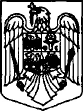 MINISTERUL JUSTIŢIEI
OFICIUL NAŢIONAL AL REGISTRULUI COMERŢULUI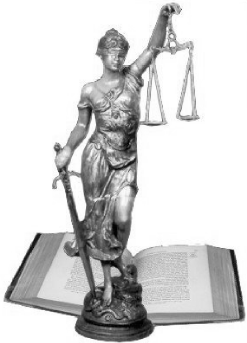 - Citaţii- Comunicări- Hotărâri judecătoreşti- Convocări- Notificări- Alte documente emise în cadrul procedurii de insolvenţă, conform Legii nr. 85/2006 privind procedura insolvenţeiJudeţul AlbaJudeţul AlbaJudeţul Alba2-3Secţiunea I - Comercianţi (alfabetic)Secţiunea I - Comercianţi (alfabetic)Secţiunea I - Comercianţi (alfabetic)2Secţiunea II - Societăţi agricole (alfabetic)Secţiunea II - Societăţi agricole (alfabetic)Secţiunea II - Societăţi agricole (alfabetic)2Secţiunea III - Cooperative agricole (alfabetic)Secţiunea III - Cooperative agricole (alfabetic)Secţiunea III - Cooperative agricole (alfabetic)2Secţiunea IV - Asociaţii (alfabetic)Secţiunea IV - Asociaţii (alfabetic)Secţiunea IV - Asociaţii (alfabetic)3Secţiunea V - FundaţiiSecţiunea V - FundaţiiSecţiunea V - Fundaţii3Secţiunea VI - Alte persoane juridice de drept privat care desfăşoară şi activităţi economice (alfabetic)Secţiunea VI - Alte persoane juridice de drept privat care desfăşoară şi activităţi economice (alfabetic)Secţiunea VI - Alte persoane juridice de drept privat care desfăşoară şi activităţi economice (alfabetic)3Judeţul Arad ..............................................Judeţul Arad ..............................................Judeţul Arad ..............................................Judeţul Arad ..............................................Judeţul Argeş .............................................Judeţul Argeş .............................................Judeţul Argeş .............................................Judeţul Argeş .............................................Judeţul Bacău ............................................Judeţul Bacău ............................................Judeţul Bacău ............................................Judeţul Bacău ............................................Judeţul Bihor .............................................Judeţul Bihor .............................................Judeţul Bihor .............................................Judeţul Bihor .............................................Judeţul Bistriţa - Năsăud ............................Judeţul Bistriţa - Năsăud ............................Judeţul Bistriţa - Năsăud ............................Judeţul Bistriţa - Năsăud ............................Judeţul ................................................Judeţul ................................................Judeţul ................................................Judeţul ................................................Judeţul ................................................Judeţul ................................................Judeţul ................................................Judeţul ................................................Judeţul ................................................Judeţul ................................................Judeţul ................................................Judeţul ................................................Judeţul ................................................Judeţul ................................................Judeţul ................................................Judeţul ................................................Judeţul ................................................Judeţul ................................................Judeţul ................................................Judeţul ................................................Judeţul ................................................Judeţul ................................................Judeţul ................................................Judeţul ................................................Judeţul ALBASecţiunea I - Comercianţi1. Firma 1cod de identificare fiscală (CUI): 999991.1. Acte emise de instanţe judecătoreşti1.1.1. Citaţii................................... după caz, însoţite de: recursuri, opoziţii, contestaţii, alte documente1.1.2. Comunicări şi/sau Hotărâri Judecătoreşti ..........................1.1.3. Alte acte de procedura ............................1.2. Acte emise de administratori judiciari/ lichidatori judiciari1.2.1. Convocări ........................1.2.2. Notificări .........................1.2.3. Alte acte de procedurăSecţiunea II - Societăţi agricole1. Firma 1 ..........................Secţiunea III - Cooperative agricole1. Firma 1 ..........................Secţiunea IV - Asociaţii1. Firma 1 ..........................Secţiunea V - Fundaţii1. Firma 1 ...........................Secţiunea VI - Alte persoane juridice de drept privat care desfăşoară si activităţi economice1. Firma 1 ..........................Judeţul ARADSecţiunea I - Comercianţi1. Firma 1cod de identificare fiscală (CUI): 999991.1. Acte emise de instanţele judecătoreşti1.1.1. Citaţii................................... după caz, însoţite de: recursuri, opoziţii, contestaţii, alte documente1.1.2. Comunicări şi/sau Hotărâri Judecătoreşti .............................1.1.3. Alte acte de procedura ...................................1.2. Acte emise de administratori judiciari/ lichidatori judiciari1.2.1. Convocări ............................1.2.2. Notificări ..............................1.2.3. Alte acte de procedurăSecţiunea II - Societăţi agricole1. Firma 1 ............................Secţiunea III - Cooperative agricole1. Firma 1 .............................Secţiunea IV - Asociaţii1. Firma 1 ............................Secţiunea V - Fundaţii1. Firma 1 ............................Secţiunea VI - Alte persoane juridice de drept privat care desfăşoară şi activităţi economice1. Firma 1 .............................Judeţul ARADSecţiunea I - Comercianţi1. Firma 1cod de identificare fiscală (CUI): 999991.1. Acte emise de instanţele judecătoreşti1.1.1. Citaţii................................... după caz, însoţite de: recursuri, opoziţii, contestaţii, alte documente1.1.2. Comunicări şi/sau Hotărâri Judecătoreşti .............................1.1.3. Alte acte de procedura ...................................1.2. Acte emise de administratori judiciari/ lichidatori judiciari1.2.1. Convocări ............................1.2.2. Notificări ..............................1.2.3. Alte acte de procedurăSecţiunea II - Societăţi agricole1. Firma 1 ............................Secţiunea III - Cooperative agricole1. Firma 1 .............................Secţiunea IV - Asociaţii1. Firma 1 ............................Secţiunea V - Fundaţii1. Firma 1 ............................Secţiunea VI - Alte persoane juridice de drept privat care desfăşoară şi activităţi economice1. Firma 1 .............................Judeţul ARADSecţiunea I - Comercianţi1. Firma 1cod de identificare fiscală (CUI): 999991.1. Acte emise de instanţele judecătoreşti1.1.1. Citaţii................................... după caz, însoţite de: recursuri, opoziţii, contestaţii, alte documente1.1.2. Comunicări şi/sau Hotărâri Judecătoreşti .............................1.1.3. Alte acte de procedura ...................................1.2. Acte emise de administratori judiciari/ lichidatori judiciari1.2.1. Convocări ............................1.2.2. Notificări ..............................1.2.3. Alte acte de procedurăSecţiunea II - Societăţi agricole1. Firma 1 ............................Secţiunea III - Cooperative agricole1. Firma 1 .............................Secţiunea IV - Asociaţii1. Firma 1 ............................Secţiunea V - Fundaţii1. Firma 1 ............................Secţiunea VI - Alte persoane juridice de drept privat care desfăşoară şi activităţi economice1. Firma 1 .............................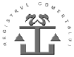 B-dul Unirii nr. 74, Bl. J3b, Tr. II+III, sect. 3, RO03837, Bucureşti, Tel. (+40-21)3160804, Fax (+40-21) 3160803, 3160807, Înregistrat ca operator date personale sub nr. 1350
E-mail: onre(ffionrc.ro, Internet: www.onrc.ro, website www.onrc.ro, www.buletinulinsolventei.ro
Cod de identificare fiscală: 14942091, IBAN: RO46TREZ7005025XXX000276, deschis Ia DTCPMB
Tiparul: Oficiul Naţional al Registrului Comerţului
Buletinul Procedurilor de Insolvenţă nr. ...... / .......... conţine ........ pagini. Preţul: ...... lei ISSN ...............B-dul Unirii nr. 74, Bl. J3b, Tr. II+III, sect. 3, RO03837, Bucureşti, Tel. (+40-21)3160804, Fax (+40-21) 3160803, 3160807, Înregistrat ca operator date personale sub nr. 1350
E-mail: onre(ffionrc.ro, Internet: www.onrc.ro, website www.onrc.ro, www.buletinulinsolventei.ro
Cod de identificare fiscală: 14942091, IBAN: RO46TREZ7005025XXX000276, deschis Ia DTCPMB
Tiparul: Oficiul Naţional al Registrului Comerţului
Buletinul Procedurilor de Insolvenţă nr. ...... / .......... conţine ........ pagini. Preţul: ...... lei ISSN ...............B-dul Unirii nr. 74, Bl. J3b, Tr. II+III, sect. 3, RO03837, Bucureşti, Tel. (+40-21)3160804, Fax (+40-21) 3160803, 3160807, Înregistrat ca operator date personale sub nr. 1350
E-mail: onre(ffionrc.ro, Internet: www.onrc.ro, website www.onrc.ro, www.buletinulinsolventei.ro
Cod de identificare fiscală: 14942091, IBAN: RO46TREZ7005025XXX000276, deschis Ia DTCPMB
Tiparul: Oficiul Naţional al Registrului Comerţului
Buletinul Procedurilor de Insolvenţă nr. ...... / .......... conţine ........ pagini. Preţul: ...... lei ISSN ...............MINISTERUL JUSTIŢIEIOFICIUL NAŢIONAL AL REGISTRULUI COMERŢULUIMINISTERUL JUSTIŢIEIOFICIUL NAŢIONAL AL REGISTRULUI COMERŢULUIMINISTERUL JUSTIŢIEIOFICIUL NAŢIONAL AL REGISTRULUI COMERŢULUIMINISTERUL JUSTIŢIEIOFICIUL NAŢIONAL AL REGISTRULUI COMERŢULUIBULETINULPROCEDURILOR DE INSOLVENŢĂBULETINULPROCEDURILOR DE INSOLVENŢĂBULETINULPROCEDURILOR DE INSOLVENŢĂBULETINULPROCEDURILOR DE INSOLVENŢĂ[POZA]A se vedea actul modificator.[POZA]A se vedea actul modificator.[POZA]A se vedea actul modificator.- Citaţii[POZA]A se vedea actul modificator.[POZA]A se vedea actul modificator.[POZA]A se vedea actul modificator.- Comunicări[POZA]A se vedea actul modificator.[POZA]A se vedea actul modificator.[POZA]A se vedea actul modificator.- Hotărâri judecătoreşti[POZA]A se vedea actul modificator.[POZA]A se vedea actul modificator.[POZA]A se vedea actul modificator.- Convocări[POZA]A se vedea actul modificator.[POZA]A se vedea actul modificator.[POZA]A se vedea actul modificator.- Notificări[POZA]A se vedea actul modificator.[POZA]A se vedea actul modificator.[POZA]A se vedea actul modificator.- Alte documente emise în cadrul procedurii de insolvenţă conform Legii nr. 85/2006 privind procedura insolvenţeiPag.Judeţul Alba2-3Secţiunea I - Comercianţi (alfabetic)(societăţi comerciale, societăţi cooperative, cooperative agricole, grupuri de interes economic, persoane fizice autorizate şi asociaţii familiale etc.)2Secţiunea II - Societăţi/Asociaţii agricole (alfabetic)2Secţiunea III - Asociaţii (alfabetic)3Secţiunea IV - Fundaţii (alfabetic)3Secţiunea V - Alte persoane juridice de drept privat care desfăşoară şl activităţi economice (alfabetic)3JudeţulJudeţulJudeţulJudeţulJudeţulJudeţulJudeţulJudeţulJudeţul AlbaSecţiunea I - Comercianţi (societăţi comerciale, societăţi cooperative, cooperative agricole, grupuri de interes economic, fizice autorizate şi asociaţii familiale etc.)persoane1. Firma 1cod de identificare fiscală (CUI): 999991.1. Acte emise de instanţe judecătoreşti1.1.1. Citaţiidupă caz, însoţite de: recursuri, opoziţii, contestaţii, alte documente1.1.2. Comunicări şi/sau hotărâri judecătoreşti1.1.3. Alte acte de procedură1.2. Acte emise de administratori judiciari/lichidatori judiciari1.2.1. Convocări1.2.2. Notificări1.2.3. Alte acte de procedurăSecţiunea II - Societăţi/Asociaţii agricole1. Firma 1Secţiunea III - Asociaţii1. Firma 1Secţiunea IV - Fundaţii1. Firma 1Secţiunea V - Alte persoane juridice de drept privat care desfăşoară şi activităţi economice1. Firma 1Judeţul AradSecţiunea I - Comercianţi (societăţi comerciale, societăţi cooperative, cooperative agricole, grupuri de interes economic, persoane fizice autorizate şi asociaţii familiale etc.)1. Firma 1cod de identificare fiscală (CUI): 999991.1. Acte emise de instanţe judecătoreşti1.1.1. Citaţii după caz, însoţite de: recursuri, opoziţii, contestaţii, alte documente1.1.2. Comunicări şi/sau hotărâri judecătoreşti1.1.3. Alte acte de procedură1.2. Acte emise de administratori judiciari/lichidatori judiciari1.2.1. Convocări1.2.2. Notificări1.2.3. Alte acte de procedurăSecţiunea II - Societăţi/Asociaţii agricole1. Firma 1Secţiunea III - Asociaţii1. Firma 1Secţiunea IV - Fundaţii1. Firma 1Secţiunea V - Alte persoane juridice de drept privat care desfăşoară şi activităţi economice1. Firma 1
(la data 28-mai-2008 anexa 1 modificat de Art. I din Ordinul 1320/C/2008 )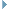 Parafa preşedintelui instanţei,
..................................
(semnătura şi ştampila)Grefier,
..............................Parafa preşedintelui instanţei,
...............................
(semnătura şi ştampila)Grefier,
..........................ÎNCHEIEREJUDECĂTORUL - SINDICPENTRU ACESTE MOTIVEÎN NUMELE LEGIIHOTĂRĂŞTE:Tribunalul,
..........................Grefier,
...........................SENTINŢA COMERCIALĂ NR. ..........................JUDECĂTORUL - SINDICPENTRU ACESTE MOTIVEÎN NUMELE LEGIIHOTĂRĂŞTE:Tribunalul,Grefier,SENTINŢA COMERCIALĂ NR. .........................JUDECĂTORUL - SINDICPENTRU ACESTE MOTIVEÎN NUMELE LEGIIHOTĂRĂŞTE:Tribunal,Grefier,ÎNCHEIEREJUDECĂTORUL - SINDICPENTRU ACESTE MOTIVEDISPUNE:Tribunalul,Grefier,ÎNCHEIEREJUDECĂTORUL-SINDICPENTRU ACESTE MOTIVEÎN NUMELE LEGIIHOTĂRĂŞTE:Tribunal,Grefier,SENTINŢĂ COMERCIALĂ NR...........................JUDECĂTORUL - SINDICPENTRU ACESTE MOTIVEÎN NUMELE LEGIIHOTĂRĂŞTE:Judecător-sindic,Grefier,SENTINŢA COMERCIALĂ NR. ..........................JUDECĂTORUL-SINDICPENTRU ACESTE MOTIVEÎN NUMELE LEGIIHOTĂRĂŞTE:Judecător-sindic,Grefier,SENTINŢĂ COMERCIALĂ NR. ..........................JUDECĂTORUL - SINDICPENTRU ACESTE MOTIVEÎN NUMELE LEGIIHOTĂRĂŞTE:Judecător-s indic,Grefier,SENTINŢA COMERCIALĂ NR. ..........................JUDECĂTORUL - SINDICPENTRU ACESTE MOTIVEÎN NUMELE LEGIIHOTĂRĂŞTE:Judecător-sindic,Grefier,SENTINŢA COMERCIALĂ NR. ........................JUDECĂTORUL - SINDICPENTRU ACESTE MOTIVEÎN NUMELE LEGIIHOTĂRĂŞTE:Judecător-sindic,Grefier,SENTINŢA COMERCIALĂ NR. ..........................JUDECĂTORUL - SINDICPENTRU ACESTE MOTIVEÎN NUMELE LEGIIHOTĂRĂŞTE:Judecător-sindic,Grefier,SENTINŢĂ COMERCIALĂ/ÎNCHEIEREJUDECĂTORUL - SINDICPENTRU ACESTE MOTIVEÎN NUMELE LEGIIHOTĂRĂŞTE:Tribunalul,Grefier,DECIZIE COMERCIALĂ NR. ..........................JUDECĂTORUL - SINDICPENTRU ACESTE MOTIVEÎN NUMELE LEGIIHOTĂRĂŞTE:Tribunalul,Grefier,ORDINEA DE ZI:INFORMAŢII SUPLIMENTARE:**ORDINEA DE ZI:INFORMAŢII SUPLIMENTARE:NOTIFICĂINFORMAŢII SUPLIMENTARE:NOTIFICĂINFORMAŢII SUPLIMENTARE:ANUNŢĂINFORMAŢII SUPLIMENTARE:ANUNŢĂINFORMAŢII SUPLIMENTARENOTIFICĂINFORMAŢII SUPLIMENTARE:NOTIFICĂINFORMAŢII SUPLIMENTARE:OPOZIŢIEMOTIVAREA ÎN FAPT ŞI DREPT A OPOZIŢIEIRECURSRECURSCONTESTAŢIECONTESTAŢIEMOTIVAREA ÎN FAPT ŞI DREPT A CONTESTAŢIEICONTESTAŢIEMOTIVAREA ÎN FAPT ŞI DREPT A CONTESTAŢIEImobile
...........................
...........................
..........................garantate cugaj
ipotecă
drept de retenţie
alte garanţiiimobile
...........................
...........................
..........................garantate cugaj
ipotecă
drept de retenţie
alte garanţiiart. 20 lit. a) şi art. 54 alin (1)
art. 20 lit. b) şi art. 59 alin. (1)
art. 21 alin. 1
art. 106 alin. 1
art. 117 alin. 1
art. 122 alin. 1
art. 129 alin. 1din Legea privind procedura insolvenţei1. Creanţe reprezentând creditele, cu dobânzile şi cheltuielile aferente, acordate de instituţii de credit după deschiderea procedurii, precum şi creanţe rezultând din continuarea activităţii debitorului după deschiderea procedurii1. Creanţe reprezentând creditele, cu dobânzile şi cheltuielile aferente, acordate de instituţii de credit după deschiderea procedurii, precum şi creanţe rezultând din continuarea activităţii debitorului după deschiderea procedurii1. Creanţe reprezentând creditele, cu dobânzile şi cheltuielile aferente, acordate de instituţii de credit după deschiderea procedurii, precum şi creanţe rezultând din continuarea activităţii debitorului după deschiderea procedurii1. Creanţe reprezentând creditele, cu dobânzile şi cheltuielile aferente, acordate de instituţii de credit după deschiderea procedurii, precum şi creanţe rezultând din continuarea activităţii debitorului după deschiderea procedurii1. Creanţe reprezentând creditele, cu dobânzile şi cheltuielile aferente, acordate de instituţii de credit după deschiderea procedurii, precum şi creanţe rezultând din continuarea activităţii debitorului după deschiderea proceduriiNr. crt.CreditorValoare creanţă acceptatăSumă distribuităObservaţii2. Creanţe izvorâte din raporturi de muncă, pe cel mult 6 luni anterioare deschiderii procedurii2. Creanţe izvorâte din raporturi de muncă, pe cel mult 6 luni anterioare deschiderii procedurii2. Creanţe izvorâte din raporturi de muncă, pe cel mult 6 luni anterioare deschiderii procedurii2. Creanţe izvorâte din raporturi de muncă, pe cel mult 6 luni anterioare deschiderii procedurii2. Creanţe izvorâte din raporturi de muncă, pe cel mult 6 luni anterioare deschiderii proceduriiNr. crt.CreditorValoare creanţă acceptatăSumă distribuităObservaţii3. Creanţele bugetare3. Creanţele bugetare3. Creanţele bugetare3. Creanţele bugetare3. Creanţele bugetareNr. crt.CreditorValoare creanţă acceptatăSumă distribuităObservaţii4. Creanţe reprezentând sumele datorate de către debitor unor terţi în baza unor obligaţii de întreţinere, alocaţii pentru minori sau de plată a unor sume periodice destinate asigurării mijloacelor de existenţă4. Creanţe reprezentând sumele datorate de către debitor unor terţi în baza unor obligaţii de întreţinere, alocaţii pentru minori sau de plată a unor sume periodice destinate asigurării mijloacelor de existenţă4. Creanţe reprezentând sumele datorate de către debitor unor terţi în baza unor obligaţii de întreţinere, alocaţii pentru minori sau de plată a unor sume periodice destinate asigurării mijloacelor de existenţă4. Creanţe reprezentând sumele datorate de către debitor unor terţi în baza unor obligaţii de întreţinere, alocaţii pentru minori sau de plată a unor sume periodice destinate asigurării mijloacelor de existenţă4. Creanţe reprezentând sumele datorate de către debitor unor terţi în baza unor obligaţii de întreţinere, alocaţii pentru minori sau de plată a unor sume periodice destinate asigurării mijloacelor de existenţăNr. crt.CreditorValoare creanţă acceptatăSumă distribuităObservaţii5. Creanţele reprezentând sumele stabilite de judecătorul-sindic pentru întreţinerea debitorului şi a familiei sale, dacă acesta este persoană fizică5. Creanţele reprezentând sumele stabilite de judecătorul-sindic pentru întreţinerea debitorului şi a familiei sale, dacă acesta este persoană fizică5. Creanţele reprezentând sumele stabilite de judecătorul-sindic pentru întreţinerea debitorului şi a familiei sale, dacă acesta este persoană fizică5. Creanţele reprezentând sumele stabilite de judecătorul-sindic pentru întreţinerea debitorului şi a familiei sale, dacă acesta este persoană fizică5. Creanţele reprezentând sumele stabilite de judecătorul-sindic pentru întreţinerea debitorului şi a familiei sale, dacă acesta este persoană fizicăNr. crt.CreditorValoare creanţă acceptatăSumă distribuităObservaţii6. Creanţele reprezentând credite bancare, cu cheltuielile şi dobânzile aferente, cele rezultate din livrări de produse, prestări de servicii sau alte lucrări, precum şi din chirii6. Creanţele reprezentând credite bancare, cu cheltuielile şi dobânzile aferente, cele rezultate din livrări de produse, prestări de servicii sau alte lucrări, precum şi din chirii6. Creanţele reprezentând credite bancare, cu cheltuielile şi dobânzile aferente, cele rezultate din livrări de produse, prestări de servicii sau alte lucrări, precum şi din chirii6. Creanţele reprezentând credite bancare, cu cheltuielile şi dobânzile aferente, cele rezultate din livrări de produse, prestări de servicii sau alte lucrări, precum şi din chirii6. Creanţele reprezentând credite bancare, cu cheltuielile şi dobânzile aferente, cele rezultate din livrări de produse, prestări de servicii sau alte lucrări, precum şi din chiriiNr. crt.CreditorValoare creanţă acceptatăSumă distribuităObservaţii7. Alte creanţe chirografare7. Alte creanţe chirografare7. Alte creanţe chirografare7. Alte creanţe chirografare7. Alte creanţe chirografareNr. crt.CreditorValoare creanţă acceptatăSumă distribuităObservaţii8. Creanţele subordonate8. Creanţele subordonate8. Creanţele subordonate8. Creanţele subordonate8. Creanţele subordonate8.1. Creditele acordate persoanei juridice debitoare de către un asociat sau acţionar deţinând cel puţin 10% din capitalul social, respectiv din drepturile de vot în adunarea generală a asociaţilor, ori, după caz, de către un membru al grupului de interes economic8.1. Creditele acordate persoanei juridice debitoare de către un asociat sau acţionar deţinând cel puţin 10% din capitalul social, respectiv din drepturile de vot în adunarea generală a asociaţilor, ori, după caz, de către un membru al grupului de interes economic8.1. Creditele acordate persoanei juridice debitoare de către un asociat sau acţionar deţinând cel puţin 10% din capitalul social, respectiv din drepturile de vot în adunarea generală a asociaţilor, ori, după caz, de către un membru al grupului de interes economic8.1. Creditele acordate persoanei juridice debitoare de către un asociat sau acţionar deţinând cel puţin 10% din capitalul social, respectiv din drepturile de vot în adunarea generală a asociaţilor, ori, după caz, de către un membru al grupului de interes economic8.1. Creditele acordate persoanei juridice debitoare de către un asociat sau acţionar deţinând cel puţin 10% din capitalul social, respectiv din drepturile de vot în adunarea generală a asociaţilor, ori, după caz, de către un membru al grupului de interes economicNr. crt.CreditorValoare creanţă acceptatăSumă distribuităObservaţii8.2. Creanţele izvorând din acte cu titlu gratuit8.2. Creanţele izvorând din acte cu titlu gratuit8.2. Creanţele izvorând din acte cu titlu gratuit8.2. Creanţele izvorând din acte cu titlu gratuit8.2. Creanţele izvorând din acte cu titlu gratuitNr. crt.CreditorValoare creanţă acceptatăSumă distribuităObservaţii9. Menţiuni privind:9. Menţiuni privind:9. Menţiuni privind:9. Menţiuni privind:9. Menţiuni privind:9.1 Sumele proporţionale datorate creditorilor ale căror creanţe sunt supuse unei condiţii suspensive care nu s-a realizat încă9.1 Sumele proporţionale datorate creditorilor ale căror creanţe sunt supuse unei condiţii suspensive care nu s-a realizat încă9.1 Sumele proporţionale datorate creditorilor ale căror creanţe sunt supuse unei condiţii suspensive care nu s-a realizat încă9.1 Sumele proporţionale datorate creditorilor ale căror creanţe sunt supuse unei condiţii suspensive care nu s-a realizat încă9.1 Sumele proporţionale datorate creditorilor ale căror creanţe sunt supuse unei condiţii suspensive care nu s-a realizat încăNr. crt.CreditorValoare creanţă acceptatăSumă distribuităObservaţii9.2. Sumele proporţionale, datorate proprietarilor de titluri la ordin sau la purtător şi care au originalele titlurilor, dar nu le-au prezentat9.2. Sumele proporţionale, datorate proprietarilor de titluri la ordin sau la purtător şi care au originalele titlurilor, dar nu le-au prezentat9.2. Sumele proporţionale, datorate proprietarilor de titluri la ordin sau la purtător şi care au originalele titlurilor, dar nu le-au prezentat9.2. Sumele proporţionale, datorate proprietarilor de titluri la ordin sau la purtător şi care au originalele titlurilor, dar nu le-au prezentat9.2. Sumele proporţionale, datorate proprietarilor de titluri la ordin sau la purtător şi care au originalele titlurilor, dar nu le-au prezentatNr. crt.CreditorValoare creanţă acceptatăSumă distribuităObservaţii9.3. Sumele proporţionale, datorate creanţelor admise provizoriu9.3. Sumele proporţionale, datorate creanţelor admise provizoriu9.3. Sumele proporţionale, datorate creanţelor admise provizoriu9.3. Sumele proporţionale, datorate creanţelor admise provizoriu9.3. Sumele proporţionale, datorate creanţelor admise provizoriuNr. crt.CreditorValoare creanţă acceptatăSumă distribuităObservaţiiDirector General,
(semnătura şi stampila)Consilier juridic,Director General,
(semnătura şi ştampila)Consilier juridic,